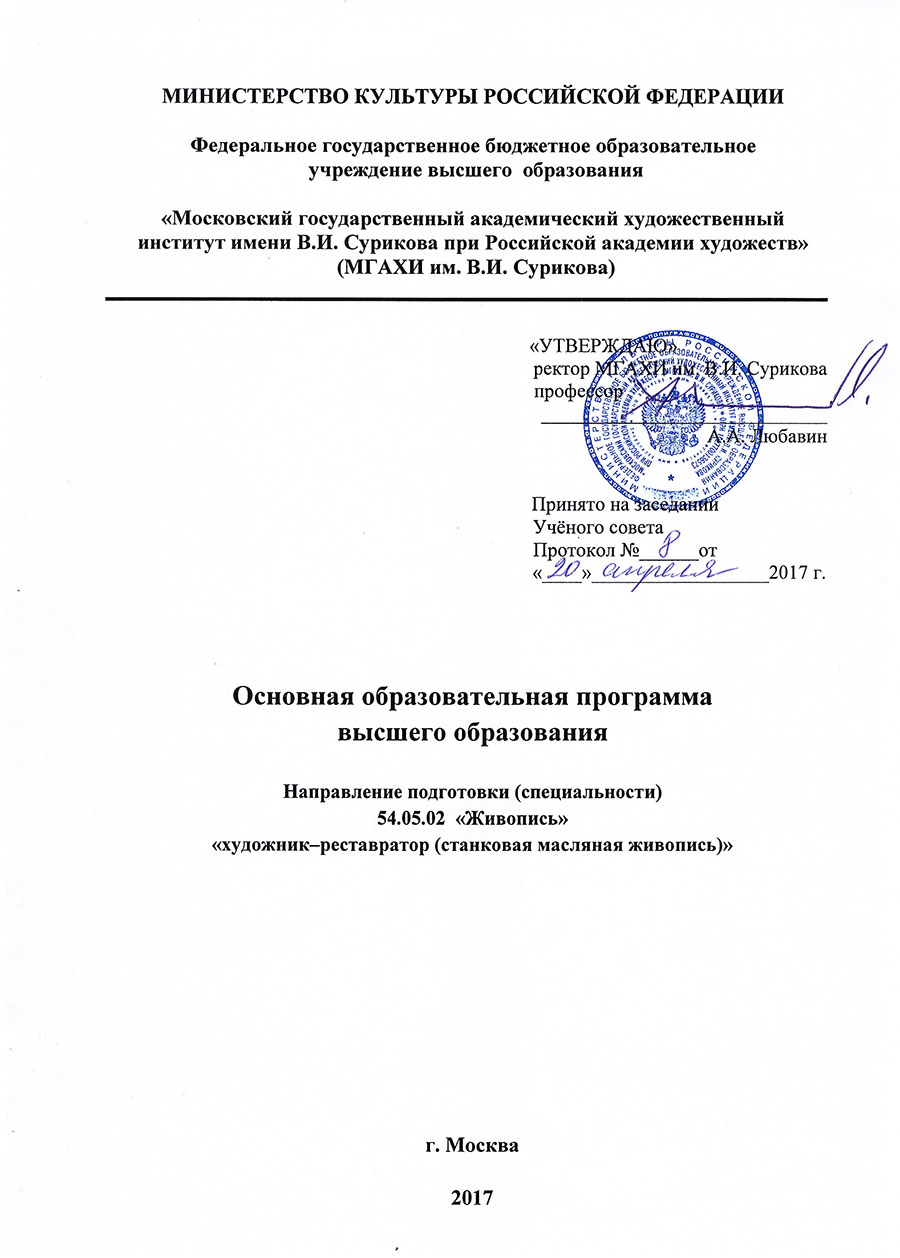 СодержаниеОбщие положения1.1 Определение1.2 Нормативные документы1.3 Общая характеристика основной образовательной программыХарактеристика профессиональной деятельности специалиста2.1 Области профессиональной деятельности 2.2 Объекты профессиональной деятельности2.3 Виды и задачи профессиональной деятельности3. Требования к результатам освоения образовательной программы4. Содержание и организация образовательного процесса4.1 Календарный учебный график4.2 Рабочий учебный план4.3 Аннотации программ учебных дисциплин, практик5.  Ресурсное обеспечение образовательной программы6.  Условия реализации образовательной программы6.1  Требования к вступительным испытаниям6.2  Образовательные технологии6.3   Кадровое обеспечение образовательного процесса6.4Текущий контроль успеваемости, промежуточная и государственная итоговая  аттестация, фонды оценочных средств6.5 Условия осуществления образовательного процесса1.Общие положения1.1. ОпределениеОсновная образовательная программа высшего образования  (далее ООП ВО) по специальности 54.05.02 «Живопись» специализация №5 «Художник-реставратор (станковая масляная живопись)», реализуемая в МГАХИ им. В.И.Сурикова, сформирована на основе ФГОС ВО по специальности 54.05.02 «Живопись» (уровень специалитета), утвержден приказом Министерства образования и науки Российской Федерации от  09 января 2017 г. № 10. Зарегистрирован в Министерстве юстиции Российской Федерации 31 января 2017 г. Рег. № 45480.ООП ВО регламентирует цели, ожидаемые результаты, содержание и технологии реализации образовательного процесса, оценку качества подготовки выпускника, и включает в себя: учебный план (приложение № 1), аннотации рабочих программ дисциплин (модулей), учебных курсов, программы практик, требования к промежуточной  и государственной итоговой аттестации.1.2.Нормативные документыНормативно-правовую базу основной образовательной программы составляют следующие документы:• Федеральный закон Российской Федерации «Об образовании в Российской Федерации» от 29.12.2012 г. № 273-ФЗ;• Федеральный государственный образовательный стандарт высшего образования специальности 54.05.02 «Живопись» (уровень специалитета), утвержден приказом Министерства образования и науки Российской Федерации от  09 января 2017 г. № 10. Зарегистрирован в Министерстве юстиции Российской Федерации 31 января 2017 г. Рег. № 45480.•   Нормативные документы Минобрнауки России;•   Устав  МГАХИ им. В.И.Сурикова (далее - институт);•   Локальные акты института.1.3. 	Общая характеристика основной образовательной программы высшего образования по специальности 54.05.02 «Живопись», профиль подготовки «Художник-реставратор (станковая масляная живопись)»Основная цель ООП ВО по специальности 54.05.02 «Живопись» (уровень специалитета): развитие у студентов личностных качеств, формирование общекультурных, общепрофессиональных, профессиональных и профессионально-специализированных компетенций, развитие навыков их реализации в практической деятельности (художественно-творческой, реставрационной, научно-исследовательской, художественно-просветительской) в соответствии с требованиями ФГОС ВО по данному направлению подготовки. Нормативный срок освоения ООП ВО для очной формы обучения - 6 лет, общая трудоемкость освоения основной образовательной программы - 360 зачетных единиц. Одна зачетная единица соответствует 36 академическим часам. Трудоемкость основной образовательной программы по очной форме обучения за учебный год равна 60 зачетным единицам. Специализация по образовательной программе высшего образования по специальности 54.05.02 «Живопись» специализация №5 «Художник-реставратор (станковая масляная живопись)» начинается с первого года обучения.При приеме на основную образовательную программу подготовки специалистов по специальности «Живопись» институт проводит вступительные испытания творческой  и профессиональной направленности.Реализация ООП ВО по специальности 54.05.02 «Живопись» обеспечивается научно-педагогическими кадрами, имеющими базовое высшее образование, соответствующее профилю преподаваемых дисциплин, и систематически занимающимися активной творческой, научной и (или) научно- методической деятельностью, доля которых составляет не менее 65% в общем числе научно-педагогических работников.Доля преподавателей, имеющих ученую степень, почетное звание или ученое звание, в общем числе преподавателей, обеспечивающих образовательный процесс по данной ООП подготовки специалиста, составляет не менее 50 %, ученую степень доктора наук или ученое звание профессора  имеют не менее 10 % преподавателей. К преподавателям с учеными степенями и (или) учеными званиями приравниваются лица без ученых степеней и званий, имеющие в соответствующей профессиональной сфере государственные почетные звания (Народный художник Российской Федерации, Заслуженный деятель искусств Российской Федерации, Заслуженный художник Российской Федерации), действительные члены и члены-корреспонденты Российской академии художеств, лауреаты государственных премий по профилю профессиональной деятельности. Преподаватели дисциплин (модулей) и практик имеют базовое образование, ученую степень или почетное звание, соответствующие профилю преподаваемой дисциплины. Не менее 50 % преподавателей, обеспечивающих учебный процесс, имеют ученые степени и ученые звания, при этом ученые степени доктора наук или ученое звание профессора имеют не менее 10 % преподавателей. 2. Характеристика профессиональной деятельности специалиста2.1. Области профессиональной деятельностиОбласть профессиональной деятельности выпускников включает:культурную и социальную среду общества,изобразительное искусство,музейную деятельность и реставрационные работы,культурно-просветительскую деятельность2.2. Объекты профессиональной деятельностиокружающая пространственная среда (естественная, проектируемая, искусственно созданная);процесс воздействия искусства на культурную и социальную среду общества;авторы произведений искусств и их творчество;авторские произведения искусства (их создание и последующее бытование в социальной среде);памятники и произведения искусства и культуры, относящиеся к мировому художественно-историческому наследию и требующие профессионального изучения;произведения искусства и культуры, относящиеся к мировому художественно-историческому наследию, требующие профессиональной реставрации;социальная и культурная жизнь общества и ее влияние на художественно-творческий процесс в сфере культуры и искусства;творческие союзы, профессиональные объединения, государственные, общественные и коммерческие организации, способствующие созданию и распространению продуктов творчества;процессы научного изучения искусства и художественной критики;система реставрации и консервации произведений искусства.Виды и задачи профессиональной деятельностиВыпускник по специальности 54.05.02 «Живопись» специализация №5 «Художник-реставратор (станковая масляная живопись)»,  готовится к следующим видам профессиональной деятельности:художественно-творческая;реставрационная;научно-исследовательская.Специалист по направлению подготовки (специальности)54.05.02 «Живопись» должен решать следующие профессиональные задачи в соответствии с видами профессиональной деятельности:в области художественно-творческой деятельности: наблюдение, анализ и обобщение явлений окружающей действительности и выражение их через художественные образы для последующего создания на высоком профессиональном уровне авторских художественных произведений в области изобразительного искусства (станковой, монументальной, театрально-декорационной, церковно-исторической живописи), в кино и на телевидении;создание на высоком художественном уровне авторских произведений в области изобразительного искусства и областях профессиональной деятельности;работа во взаимодействии с работодателями, заказчиками, соавторами, исполнителями в пространстве единых задач и единого художественного замысла в целях совместного достижения высоких качественных результатов профессиональной деятельности;в области реставрационной деятельности:выполнение особо сложных, наиболее сложных, средней сложности реставрационных и консервационных работ, произведений высокой художественной и исторической ценности, а также на уникальных произведениях искусства и архитектурных объектах согласно заданию реставрационной комиссии (совета);разработка методик исследования и проведения реставрационных работ, строгое соблюдение технико-технологического процесса, обеспечение тщательного документирования хода реставрации;работа во взаимодействии с заказчиками, музейными работниками, соавторами и исполнителями при решении задач исследования и проведения реставрационных работ на художественном произведении или объекте в целях совместного достижения высоких качественных результатов деятельности;в области научно-исследовательской деятельности:проведение научных исследований и методических разработок по отдельным разделам, этапам, заданиям, темам, связанным с конкретными видами профессиональной деятельности;сбор, обработка, анализ и обобщение научной информации, передового отечественного и зарубежного опыта, результатов экспериментов и наблюдений, связанных с профессиональной деятельностью;ведение библиографической и исследовательской работы с привлечением современных информационных технологий;участие во внедрении результатов исследований и разработок в соответствующих видах профессиональной деятельности;представление итогов проделанной работы в виде отчетов, рефератов, методических разработок, научных статей;В соответствии со специализацией № 5 «Художник-реставратор (станковая масляная живопись)»:свободное владение материалами, техниками и технологиями изобразительного искусства в области станковой масляной живописи при проведении реставрационных работ;выполнение на высоком профессиональном уровне процесса реставрационного воссоздания художественного произведения;применение полученных в процессе обучения теоретических знаний в области перспективы и анатомии, теории и истории изобразительного искусства и материальной культуры, исторических аспектов развития станковой масляной, темперной и монументальной живописи, формирования школ и стилей в своем творчестве и реставрационной работе;практическое применение полученных теоретических знаний основ фотодела и методов ведения музейной документации в своей творческой, реставрационной и научно-исследовательской работе;использование знаний стилистических особенностей художественных направлений и школ в станковой масляной живописи, техники и технологии реставрации, материалов и способов их применения для ведения реставрационных работ с учетом исторических и художественных особенностей произведений искусства;научное изучение состояния объекта реставрации, понимание химических, биологических и физических процессов при консервации и реставрации произведения, художественных материалов, техник и технологий, применяемых в творческом процессе художником, как в историческом, так и в современном аспекте и использованию современных технологий в процессе проведения комплекса научно-исследовательских работ при реставрации и консервации произведения искусства;применение основных видов лабораторных исследований при определении причины и характера дефектов на реставрируемом произведении искусства;проведение профессиональных консультаций, художественно-эстетического анализа, оценки художественных произведений и явлений в современном изобразительном искусстве и художественном творчестве.3. Требования к результатам освоения основных образовательных программ подготовки специалиста3.1. Выпускник должен обладать следующими общекультурными компетенциями (ОК):способностью к абстрактному мышлению, анализу, синтезу (ОК-1);способностью использовать основы философских знаний для формирования активной творческой и мировоззренческой позиции (ОК-2);способностью анализировать основные этапы и закономерности исторического развития социально-значимых и культурных процессов общества для формирования гражданской позиции (ОК-3);способностью использовать основы экономических знаний в различных сферах жизнедеятельности (ОК-4);способностью использовать основы правовых знаний в различных сферах жизнедеятельности (ОК-5);способностью нести профессиональную и этическую ответственность за принятые решения (ОК-6);способностью к саморазвитию, самореализации, использованию творческого потенциала (ОК-7);способностью использовать методы и средства физической культуры для обеспечения полноценной социальной и профессиональной деятельности (ОК-8).3.2. Выпускник должен обладать следующими общепрофессиональными компетенциями (ОПК):способностью собирать, анализировать, интерпретировать и фиксировать явления и образы окружающей действительности выразительными средствами изобразительного искусства, свободно владеть ими, проявлять креативность композиционного мышления (ОПК-1);способностью создавать на высоком художественном уровне авторские произведения во всех видах профессиональной деятельности, используя теоретические, практические знания и навыки, полученные в процессе обучения (ОПК-2);способностью применять полученные знания, навыки и личный творческий опыт в профессиональной, педагогической, культурно-просветительской деятельности (ОПК-3);способностью к работе с научной литературой, способностью собирать, обрабатывать, анализировать и интерпретировать информацию из различных источников с использованием современных средств и технологий (ОПК-4);способностью на научной основе организовать свой труд, самостоятельно анализировать результаты своей профессиональной деятельности, способностью к проведению самостоятельной творческой, методической и научно-исследовательской работы (ОПК-5);знанием основ законодательства в области авторского права Российской Федерации, правовых и экономических основ творческой деятельности (ОПК-6).	3.3. Выпускник должен обладать следующими профессиональными компетенциями (ПК):в области художественно-творческой деятельности: способностью формулировать средствами изобразительного средства, устно или письменно свой творческий замысел, аргументировано изложить идею авторского произведения и процесс его создания (ПК-1);способностью демонстрировать знание исторических и современных технологических процессов при создании авторских произведений искусства и проведении экспертных и реставрационных работ в соответствующих видах деятельности (ПК-2);способностью к осмыслению процесса развития материальной культуры и изобразительного искусства в историческом контексте и в связи с общим развитием гуманитарных знаний, с религиозными, философскими, эстетическими идеями конкретных исторических периодов (ПК-3);способностью использовать в своей творческой практике знания основных произведений мировой и отечественной литературы и драматургии, знания истории костюма, мировой материальной культуры и быта (ПК-4);способностью различать художественные особенности и исторические аспекты развития стилевых течений (ренессанс, классицизм, барокко, рококо, готика) в архитектуре, театре, изобразительном искусстве (ПК-5);способностью формировать собственное мировоззрение и философию эстетических взглядов на процессы, происходящие в современном обществе и искусстве, на основе изучения исторических аспектов развития мировой культуры, религии, эстетики и философской мысли (ПК-6);способностью использовать знания в области мировой и отечественной истории искусства и материальной культуры, знанием истории создания и художественных особенностей выдающихся произведений мировой и отечественной архитектуры, живописи, графики, скульптуры, процессов формирования и развития основных течений в области искусства (ПК-7);в области реставрационной деятельности:свободным владением материалами, техниками и технологиями изобразительного искусства при проведении реставрационных работ (ПК-8);способностью применять основные виды лабораторных исследований при определении причины и характера дефектов на реставрируемом произведении искусства (ПК-9);способностью применять на практике знания основ законодательства в области охраны памятников истории и культуры и авторского права Российской Федерации (ПК-10);способностью формулировать устно и письменно свой творческий замысел, аргументировано излагать предложения по этапам и процессу реставрации художественного произведения (ПК-11);в области научно-исследовательской деятельности: владением основными методами, способами и средствами получения, хранения, переработки информации, навыками работы с компьютером как средством накопления и управления информацией (ПК-12);способностью к работе с научной и искусствоведческой литературой, способностью к использованию профессиональных понятий и терминологии (ПК-13);способностью к профессиональному анализу произведений изобразительного искусства, музыки, архитектуры, литературы, театра и кино (ПК-14);способностью критически переосмысливать накопленный опыт, изменять при необходимости профиль своей профессиональной деятельности (ПК-15);способностью на научной основе организовать свой труд, самостоятельно оценить результаты своей деятельности, способностью к проведению самостоятельной научно-исследовательской и творческой работы (ПК-16);способностью учитывать в анализе явлений искусства политические, социальные, собственно культурные и экономические факторы (ПК-17);способностью давать профессиональную консультацию, проводить художественно-эстетический анализ и оценку явлений изобразительных и прикладных видов искусств (ПК-18);	3.4. Выпускник по специализации № 5 «Художник-реставратор (станковая масляная живопись)», должен обладать следующими профессионально-специализированными компетенциями (ПСК):способностью наблюдать, анализировать и обобщать явления окружающей действительности через художественные образы для последующего создания авторского произведения или использования собранного материала в своей профессиональной деятельности (ПСК-5.1);свободным владением материалами, техниками и технологиями изобразительного искусства в области станковой масляной живописи при проведении реставрационных работ (ПСК-5.2);способностью через профессиональное использование основных технологий и методов реставрации станковой масляной живописи к выполнению на высоком профессиональном уровне процесса реставрационного воссоздания художественного произведения (ПСК-5.3);способностью применять полученные в процессе обучения теоретические знания в области перспективы и анатомии, теории и истории изобразительного искусства и материальной культуры, исторических аспектов развития станковой масляной, темперной и монументальной живописи, формирования школ и стилей в своем творчестве и реставрационной работе (ПСК-5.4);способностью применять полученные теоретические знания основ фотодела и методов ведения музейной документации в своей творческой, реставрационной и научно-исследовательской работе (ПСК-5.5);способностью использовать знания стилистических особенностей художественных направлений и школ в станковой масляной живописи, техники и технологии реставрации, материалов и способов их применения для ведения реставрационных работ с учетом исторических и художественных особенностей произведений искусства (ПСК-5.6);способностью к научному изучению состояния объекта реставрации, пониманию химических, биологических и физических процессов при консервации и реставрации произведения, художественных материалов, техник и технологий, применяемых в творческом процессе художником, как в историческом, так и в современном аспекте и использованию современных технологий в процессе проведения комплекса научно-исследовательских работ при реставрации и консервации произведения искусства (ПСК-5.7);способностью применять основные виды лабораторных исследований при определении причины и характера дефектов на реставрируемом произведении искусства (ПСК-5.8);способностью формулировать устно или письменно свой творческий замысел, аргументировано излагать предложения по этапам и процессу реставрации художественного произведения (ПСК-5.9);способностью демонстрировать владение лидерскими качествами, способностью работать в творческом коллективе с другими соавторами и исполнителями в целях совместного достижения высоких качественных результатов деятельности при проведении реставрационного процесса (ПСК-5.10);способностью применять на практике знания основ законодательства в области охраны объектов культурного наследия (памятники истории и культуры) и авторского права Российской Федерации (ПСК-5.11);способностью работать с информационными источниками, исторической документацией и музейными экспонатами с использованием современных технических средств (ПСК-5.12);способностью применять правила техники безопасности при проведении реставрационных работ, в том числе на архитектурных объектах (ПСК-5.13);способностью осознавать цели, задачи, логику и этапы научного познания, современные методы, средства и этапы планирования и организации научно-исследовательской деятельности, структуру научного исследования, экспериментальные основы изучения явлений, принципы проведения экспериментов и наблюдений, обобщения и обработки информации (результатов проводимых исследований и разработок) с применением современных технологий и средств и способностью использовать их в профессиональной работе (ПСК-5.21);способностью планировать и реализовывать собственную исследовательскую деятельность, работать с литературой и информационными источниками, анализировать, видеть проблему исследования, формулировать гипотезы, осуществлять подбор соответствующих средств при проведении исследования, делать и формулировать выводы (ПСК-5.22);способностью применять в научном исследовании методологические теории и принципы современной науки с привлечением современных информационных технологий (ПСК-5.23);способностью давать профессиональную консультацию в сфере изобразительного искусства или реставрации произведения станковой масляной живописи, проводить профессиональный анализ и экспертную оценку работ по реставрации произведения изобразительного искусства (ПСК-5.26);способностью взаимодействовать с многонациональным академическим профессиональным реставраторским сообществом в интересах освещения и обмена опытом в области фундаментальных и прикладных исследований в сфере реставрации произведений изобразительного искусства (ПСК-5.27).4.  Содержание и организация образовательного процесса.4.1. и 4.2. Календарный учебный график. Учебный план (см. Приложение №1).4.3  Аннотации к программам учебных дисциплин, практик.	Аннотация к рабочей программе дисциплины «История» I. Цель изучения дисциплиныЦель курса: формирование у обучающихся целостного представления о содержании, основных этапах и тенденциях развития мирового исторического процесса, понимания многообразия современного мира и необходимости диалога между представителями разных культур.Задачи курса:  сформировать у студентов умения анализировать и оценивать события прошлого и настоящего, определять свое отношение к ним.II. Требования к уровню освоения содержания дисциплиныВ результате изучения дисциплины студент должен:знать: теоретические основы исторической науки, фундаментальные концепции и принципы, на которых они построены; движущие силы и закономерности мирового исторического процесса; главные события, явления и проблемы всемирной истории; основные этапы, тенденции и особенности развития мирового исторического процесса; хронологию, основные понятия, определения, термины и ведущие мировоззренческие идеи курса; основные труды крупнейших отечественных и зарубежных историков, о школы и современные концепции в историографии;уметь: выявлять и обосновывать значимость исторических знаний для анализа и объективной оценки фактов и явлений мировой истории; определять связь исторических знаний со спецификой и основными сферами деятельности; извлекать уроки из истории и делать самостоятельные выводы по вопросам ценностного отношения к историческому прошлому;владеть: навыками работы с исторической картой, научной литературой, написания рефератов, докладов, выполнения контрольных работ и тестовых заданий; аргументации, ведения дискуссии и полемики.Аннотация к рабочей программе дисциплины «Философия» I. Цель изучения дисциплиныЦель курса: сформировать представление о философской картине мироздания, смысле, сущности и назначении жизни человека, а также о многообразии форм человеческого знания, соотношении истины и заблуждения, рационального и иррационального в человеческой жизнедеятельности, особенностях функционирования знания в современном обществе, о духовных ценностях, их значении в творчестве и повседневной жизни, уметь ориентироваться в них. Задачи курса: выработать у обучающихся понимание роли науки в развитии цивилизации; познакомить с важнейшими областями и этапами развития философского и социально-гуманитарного знания, основными научными школами, направлениями, концепциями, источниками и приемами работы с ним; дать представление о сущности сознания, его взаимоотношении с бессознательным, роли сознания и самосознания в поведении, общении и деятельности людей, формировании личности;  научить понимать смысл взаимоотношения духовного и телесного, биологического и социального в человеке, отношения человека к природе и возникающих в эпоху технического развития противоречий, имеющих глобальный характер.II. Требования к уровню освоения содержания дисциплиныВ результате изучения дисциплины студент должен:	знать: предмет, структуру, метод и функции философии; основные понятия и категории современной философии; основные принципы классической и неклассической диалектики; смысл культурно-исторического творчества человека;	уметь: объяснять основной круг философских поблеем, логику формирования и развития философской мысли, раскрывать фундаментальные способы  усвоения и осмысления ключевых философских проблем; анализировать общее и особенное в характере и способах решения философских проблем, использовать полученные знания в изучении дисциплин естественнонаучного цикла, в изучении социологии, политологии, культурологи	владеть: умениями оценивать достижения культуры на основе знания национальных особенностей философских направлений и школ; приемами философской рефлексии, способствующими формированию современной культуры мышления; навыками правильного использования методов формально-логического мышления в профессиональной деятельности.Аннотация к рабочей программе дисциплины «Психология и педагогика» I. Цель изучения дисциплиныЦель курса: знакомство с ведущими концепциями и идеями в области психологии и педагогики, что способствует повышению профессиональной, психологической и педагогической культуры студентов. Задачи курса: овладение обучающимися психологическими и педагогическими знаниями и умение применять их в практике  творческой, повседневной и личной жизни – основная цель данного гуманистически ориентированного курса.II. Требования к уровню освоения содержания дисциплиныВ результате изучения дисциплины студент должен:	знать: основные понятия и категории психологии и педагогики; функции психологии и педагогики в обществе и в рамках конкретной                               профессиональной деятельности; новые подходы к решению современных проблем общества, с точки зрения психологии и педагогики; формы, средства и методы осуществления педагогической деятельности; факторы, влияющие на успешность деятельности человека в учебном процессе и профессиональной работе;	уметь: учитывать различные контексты (социальный, культурный, национальный), в которых протекает процесс обучения, воспитания и социализации; бесконфликтно общаться с различными субъектами педагогического процесса; использовать психологические знания для адаптации человека к окружающей среде; применять психологические и педагогические знания на практике – самостоятельно провести психолого-педагогический анализ ситуации; дать психологическую характеристику личности по параметрам темперамента, акцентуированности, способностей; интерпретировать собственные психические состояния и владеть элементарными приемами саморегуляции; владеть элементарными навыками анализа учебно-воспитательных ситуаций, определять и решать педагогические задачи;владеть: способностью к деловым коммуникациям в профессиональной сфере; способностью работать в коллективе; системой понятий и категорий психологии личности и группы, приемами самостоятельной работы с литературными источниками в рамках психологической проблематики; приемами воздействия на личность и коллектив. Аннотация к рабочей программе дисциплины «Русский язык и культура речи» I. Цель изучения дисциплины  Цель курса: курс «Русский язык и культура речи» является одной из базовых образовательных дисциплин, предназначенных для обучения студентов.   Основной целью дисциплины является повышение речевой культуры учащихся, обогащение их индивидуального языкового опыта, развитие языковой личности.Настоящий курс нацелен на повышение уровня практического владения современным русским литературным языком специалистов вуза художественного профиля – в разных сферах функционирования русского языка, в письменной и устной его разновидностях. Овладение новыми навыками и знаниями в этой области и совершенствование имеющихся неотделимо от углубления понимания основных характерных свойств русского языка как средства общения и передачи информации, а также расширения общегуманитарного кругозора, опирающегося на владение богатым коммуникативным, познавательным и эстетическим потенциалом русского языка.  Задачи курса: задачи курса состоят в формировании у студентов творческих специальностей следующих основных навыков, которые должен иметь художник-профессионал для успешной работы по своей специальности и как член общества – для успешной коммуникации в самых различных сферах – бытовой, юридически-правовой, научной, политической, социально-государственной: - умение продуцировать связные, правильно построенные монологические тексты на разные темы в соответствии с коммуникативными намерениями говорящего и ситуацией общения; - участие в диалогических и полилогических ситуациях общения, установление речевого контакта, обмен информацией с другими членами языкового коллектива, связанными с говорящим различными социальными отношениями. Этими навыками носитель современного русского языка должен свободно владеть и в устной, и в письменной форме. Они охватывают не только  принципы построения монологического и диалогического текста, но и правила, относящиеся ко всем языковым уровням, -  фонетическому (орфоэпии, орфографии), лексическому (сочетаемости слов, выбору синонимов и др.), грамматическому (словообразованию, морфологии, синтаксису и пунктуации). Знание того или иного элемента системы языка включает его правильное употребление (выбор и комбинацию с другими элементами) при продуцировании речи и интерпретацию – при понимании речи. Достижению поставленных целей служит решение конкретных задач курса:          	 - познакомить учащихся с базовыми понятиями курса (язык, речь, культура, культура языка, культура речи, языковая норма, типы (типология) норм русского языка); - дать представление о месте русского языка в системе языков мира; - дать характеристику типам речи (типологии речи), рассказать об особенностях, отличительных чертах  устной и письменной речи; - раскрыть суть понятий «литературный язык» и «нелитературные формы языка»; нормативные и ненормативные средства языка;  - дать представление об основных (базовых) функциональных стилях русского языка, дать более глубокие представления о том, что такое научный стиль (язык науки), научная терминология, чем термин отличается от нетерминологической лексики.II. Требования к уровню освоения содержания дисциплиныВ результате  изучения дисциплины обучающийся должен:		знать: понятийно-терминологический аппарат курса, методически целесообразный объем лингвистического материала: нормы современного русского литературного языка, принципы и правила эффективного ведения диалога и построения монологического высказывания, правила этики и культуры речи;	уметь: ориентироваться в разных ситуациях общения, соблюдать  основные нормы современного русского литературного языка, создавать профессионально значимые речевые произведения, отбирать материал для реферативного исследования, использовать  знания по культуре речи в учебных, бытовых, профессиональных и других жанрах в различных коммуникативных ситуациях;		владеть: профессионально-коммуникативными умениями, различными видами монологической и диалогической  речи, навыками самоконтроля, самокоррекции и исправления ошибок в собственной речи, навыками осознания собственных реальных речевых возможностей для  личностного, жизненного и  профессионального становления.Аннотация к рабочей программе дисциплины «Иностранный язык» I. Цель изучения дисциплиныЦель курса:  практическое владение разговорно-бытовой  речью и языком специальности для активного применения иностранного языка, как в повседневном, так и в профессиональном общении.Задачи курса: сформировать у студентов различные компетенции: устного общения на русском языке в мастерской, на выставках; компетенции запроса и получения информации по специальности из письменных источников (монографий, буклетов, альбомов, каталогов и др. литературы); компетенции составления развернутого плана выступления на семинарских занятиях; компетенции восприятия информации на слух с опорой на зрительную наглядность; умение вступить в обсуждение, употребляя при этом языковой материал в стилистическом соответствии с ситуацией и др.II. Требования к уровню освоения содержания дисциплиныВ результате изучения дисциплины студент должен:	знать: базовую терминологическую лексику, базовые лексико-грамматические конструкции и формы;	уметь: использовать знание иностранного языка в профессиональной деятельности, профессиональной коммуникации и межличностном общении;	владеть: навыками поиска профессиональной информации, реферирования и аннотирования.Аннотация к рабочей программе дисциплины «Экономика» I. Цель изучения дисциплины         Курс «Экономика», предназначенный для студентов художественных вузов  и факультетов,   существенно отличается от существующей программы для экономических вузов.  Основной целью курса является ознакомление студентов с историческими аспектами развития экономической науки и основными процессами и закономерностями экономической жизни современного общества в условиях рыночной экономики.       Кроме того, данный  курс нацелен на повышение уровня знаний студентов в основах авторского права, маркетинга и менеджмента в сфере художественного творчества, особенностей существования и развития рынка изобразительного искусства. Цель курса: приобретение студентами различных компетенций, связанных с изучением объективных законов ведения хозяйства и рационального поведения хозяйствующих субъектов на различных уровнях и различных исторических эпохах.Задачи курса: формирование устойчивых знаний общих экономических законов общественных действий людей в процессе производства, распределения, обмена, потребления материальных благ и услуг на микро, макро и мировом уровне; развитие практических навыков в освоении методов изучения хозяйственной жизни общества, для дальнейшего использования полученных знаний при освоении гуманитарных, социальных и экономических циклов и учебных дисциплин. II. Требования к уровню освоения содержания дисциплиныВ результате изучения дисциплины студент должен:знать: закономерности и этапы исторического процесса становления и развития экономической мысли, основные события и процессы мировой и отечественной экономической истории, место и роль своей страны в истории человечества и в современном мире, основные понятия и модели неоклассической и институциональной микроэкономической теории, макроэкономики и мировой экономики, основные макроэкономические показатели и принципы их расчета;уметь: применять понятийно-категориальный аппарат, основные законы гуманитарных и социальных наук в профессиональной деятельности, применять методы и средства познания для интеллектуального развития, повышения культурного уровня, профессиональной компетенции, использовать экономический инструментарий для анализа внешней и внутренней среды бизнеса (организации); для успешного овладения дисциплиной «экономика» необходимы знания направления развития авторского права и творческой деятельности на рынке изобразительного искусства и художественных технологий;владеть: навыками целостного подхода к анализу проблем общества;навыками выражения своих мыслей и мышления в межличностном и деловом общении, экономическими методами анализа поведения потребителей, производителей, собственников ресурсов и государства, культурой мышления, способностью к обобщению, анализу, восприятию информации; умением анализировать социально-значимые проблемы и процессы, происходящие в обществе, и прогнозировать возможное их развитие в будущем; способностью собрать и проанализировать исходные данные, необходимые для расчета экономических и социально-экономических показателей, характеризующих деятельность хозяйствующих субъектов; способностью на основе типовых методик и действующей нормативно-правовой базы рассчитать экономические и социально-экономические показатели, характеризующие деятельность хозяйствующих субъектов.Аннотация к рабочей программе дисциплины  «Правоведение» I. Цель изучения дисциплиныЦель курса состоит в овладении студентами знаниями в области права, выработке позитивного отношения к нему, в рассмотрении права как социальной реальности, выработанной человеческой цивилизацией и наполненной идеями гуманизма, добра и справедливости. Задачи курса состоят в выработке умения понимать законы и другие нормативные правовые акты; обеспечивать соблюдение законодательства, принимать решения и совершать иные юридические действия в точном соответствии с законом; анализировать законодательство и практику его применения, ориентироваться в специальной литературе.В системе социогуманитарного образования курс “Правоведение” способствует пониманию содержания неотъемлемых и неотчуждаемых прав и свобод человека, выражающихся в том, что государство связано ими и не должно по своему усмотрению отменять или ограничивать их. Будучи непосредственно действующими, права и свободы человека и гражданина определяют смысл, содержание и применение права, деятельность органов государственной власти, органов местного самоуправления и обеспечиваются правосудием. Провозглашена ответственность государства за реализацию политических, экономических, социальных и иных возможностей личности, за создание условий, обеспечивающих достойную жизнь и свободное развитие человека.II. Требования к уровню освоения содержания дисциплиныВ результате изучения дисциплины студент должен:знать: концептуальные основы и категориальный аппарат теории государства и права, основы конституционного устройства РФ, гарантии и защиту прав и свобод человека и гражданина, основы гражданского права РФ, основы трудового законодательства РФ, основы семейного права РФ, основы административного и уголовного права РФ, основы экологического права РФ, основы информационного права РФ;     уметь: толковать и применять законы и иные нормативные правовые акты анализировать, оценивать правоотношения, квалифицировать юридические факты и обстоятельства; принимать решения и совершать юридические действия в точном соответствии с законом; четко представлять сущность, характер и взаимодействие правовых явлений; правильно составлять и оформлять юридические документы; ориентироваться в юридической литературе; использовать нормативные акты, регулирующие профессиональную деятельность;владеть: навыками применения законов и иных нормативных правовых актов; навыками анализа юридических фактов и обстоятельств; навыками составления юридических документов; навыками работы с юридической литературой; навыками анализа правоприменительной и правоохранительной практики; навыками использования нормативных документов, регулирующих профессиональную деятельность.
 Аннотация к рабочей программе дисциплины «История эстетических учений» I. Цель изучения дисциплиныЦель курса: формирование у студента знаний об основных эстетических концепциях, сложившихся в истории философии, основных проблемах эстетики как особой философской дисциплины, изучающей проблемы художественного познания и отражения действительности. Предметом курса является эстетическая теория и многообразные историко-культурные формы эстетического сознания. Специфика курса предполагает знакомство с первоисточниками по истории философской мысли, поскольку эстетика является составляющей частью философского знания.Задачи курса: освоение истории эстетической мысли; подробное изучение содержания самых значительных эстетических учений; освоение студентами основных категорий эстетики («катарсис», «мимесис», «возвышенное», «совершенное» и др.), изучение центральных эстетических проблем (соотношение формы и содержания в искусстве; системное и случайное в искусстве; игровые элементы в искусстве; судьба базовых эстетических категорий в эпоху постмодернизма и др.); изучение эстетических проблем художественной композиции; изучение методов эстетической интерпретации; исследование связи эстетики с родственными гуманитарными дисциплинами: психологией, этикой, религиоведением, искусствознанием; знакомство с исследованиями эстетической деятельности с точки зрения естествознания;  рассмотрение закономерностей художественного творчества.II. Требования к уровню освоения содержания дисциплиныВ результате изучения дисциплины студент должен:знать: методы гуманитарных исследований; роль философско-эстетического знания в формировании культуры мышления; иметь представление о современных тенденциях искусствоведческих и эстетических исследований; основание методологии гуманитарных наук; основные источники и труды по истории эстетических учений; содержание основных эстетических  концепций, их историко-философский контекст; суть и специфику эстетических теорий ХХ столетия; наиболее значимые труды философов в области эстетики и теории искусства; осознавать роль искусства в развитии общества; иметь представление о соотношении эстетического и этического; место эстетики в системе философского знания; ясно представлять себе целостную картину развития искусства как эстетического явления;уметь: самостоятельно формировать эстетическое суждение, аргументировано обосновывать собственную эстетическую позицию; уметь выявлять основные эстетические проблемы и противоречия в искусстве; ясно представлять себе целостную картину развития эстетического знания; ясно представлять себе целостную картину развития культуры как социального явления; выявлять контекстуальные связи произведения искусства в историческом, философском, эстетическом, социокультурном аспектах; выявлять контекстуальные связи произведения искусства в историческом, философском, эстетическом, социокультурном аспектах; выявлять связи произведения искусства с этикой, религией, социальными процессами; формировать художественно-модифицированную среду; владеть: основами философско-эстетического анализа произведений искусства; критериями и методами эстетической оценки художественных артефактов; основами современных междисциплинарных гуманитарных подходов к интерпретации произведений искусства; методами анализа социально значимых проблем и процессов в искусстве; представлениями о эстетических принципах систематизации искусств; понятийным аппаратом эстетики; основами философско-эстетического анализа произведений искусства; основами современных междисциплинарных гуманитарных подходов к интерпретации произведений искусства; системой критериев для оценки произведения искусства с нравственно-религиозных позиций; методами аргументации эстетической позиции.Аннотация к рабочей программе дисциплины «История религии и мифологии»  I. Цель изучения дисциплиныКурс несет в себе базовые знания по истории мировых религий с акцентом на проблемах культуры и художественного творчества. Цель курса: повышение общей религиоведческо-исторической культуры студентов; формирование целостного представления об истории религии с первобытных времен до настоящего времени; умение анализировать и ориентироваться в религиозной ситуации современности.Задачи курса: освоение студентами понятийного аппарата, принципов и методов подхода к анализу истории религии; сформировать четкое понимание специфики архаических и древних религий; рассмотреть особенности исторического развития отдельных религий; показать эволюцию религиозных систем в связи и на фоне истории мировой цивилизации; раскрыть взаимовлияние религии и искусства; ознакомить студентов с основными концепциями истории религии и ее последними достижения. II. Требования к уровню освоения содержания дисциплиныВ результате изучения дисциплины студент должен:знать: основные категории и понятия истории религии; иметь представление о предмете и методах истории религии, о ее месте в системе наук; знать основные религии современности; иметь представление об основных источниках по древним, национальным и мировым религиям.уметь: владеть историческим материалом; владеть системой знаний о возникновении, формировании и эволюции религии; отобрать и систематизировать фактический и понятийный материал; владеть методикой исследования исторического источника.владеть: способностью работать в коллективе; навыками работы с библиотечными материалами, методикой поиска, систематизации и анализа изучаемого материала; методикой конспектирования изучаемого материала.Аннотация к рабочей программе дисциплины «Основы старославянского языка и палеографии»I. Цель изучения дисциплиныЦель курса: показать важнейшую роль палеографии в источниковедческом анализе письменных текстов, познакомить с методикой палеографического анализа,  а также с основами старославянского языка. Задача курса: освоение студентами основных теоретических понятий палеографии, формирование знаний по истории русской письменности, выработка навыков чтения древнерусских рукописей,  овладение практическими палеографическими навыками, помогающими определить время и место создания письменных памятников.II. Требования к уровню освоения содержания дисциплиныВ результате изучения дисциплины студент должензнать: происхождение термина «палеография», зарождение палеографии, понятие об эпиграфике и сфрагистике; историю возникновения славянской письменности; типы древнерусского письма: устав, полуустав, скоропись, инициалы;уметь: читать старое письмо; анализировать графику письменного памятника;владеть: методами исследования старославянского языка. Аннотация к рабочей программе дисциплины «История меценатства в России»  I. Цель изучения дисциплиныЦель курса: рассмотреть феномен отечественного меценатства на примере деятельности московских предпринимателей «золотого века» и обозначить ту роль, которую он сыграл в создании национального культурного фонда, пополнении национальных художественных коллекций, развитии нравственно-эстетических традиций русской культуры.Задачи курса: показать российских предпринимателей не только с традиционно негативной стороны, но и их конкретный вклад в развитие отечественной культуры; создать портретную галерею наиболее значительных московских меценатов, имена которых (кроме редких исключений) находятся в забвении; на примере собирательной деятельности Третьякова, Щукина, Морозовых, Рябушинского показать различные принципы формирования коллекций и организации художественных выставок;  раскрыть вклад московских меценатов в развитие театрального искусства и русского оперного искусства; рассмотреть просветительскую деятельность меценатов (образование, издательское дело, библиотеки, музеи).II. Требования к уровню освоения содержания дисциплиныВ результате изучения дисциплины студент должензнать: основные категории и понятия истории религии и мифологии; иметь представление о предмете и методах истории религии, о ее месте в системе наук; основные религии современности; основные факты и закономерности исторического процесса.уметь: применять различные методологические подходы к изучению истории религии; анализировать исторические проблемы, устанавливать причинно-следственные связи;  формировать и выражать свою гражданскую и творческую позицию; самостоятельно анализировать источники и  научную литературу по предмету.	владеть: умениями комплексного поиска, анализа и систематизации информации по изучаемым проблемам истории религии, использовать для получения информации исторические источники, учебную, научную и справочную литературу, материалы периодической печати и сети Интернет; умениями проектировать свою деятельность при решении учебно-познавательных задач, а также практических, профессиональных задач (применять основные алгоритмы учебной и учебно-познавательной деятельности, формировать и обновлять информационно-ресурсную базу, необходимую для изучения дисциплины и ее преподавания). базовыми приемами ведения дискуссий, полемики, навыками публичной речи. Аннотация к рабочей программе дисциплины «История отечественного искусства и культуры» I. Цель изучения дисциплиныЦель курса: развитие у студентов понимания незаменимой роли искусства в познании мира, формировании сознания, передаче духовного наследия от поколения к поколению, посредством исторической связи изобразительного искусства и архитектуры на примере последовательного изучения истории искусства.Задачи курса: ознакомить студента со стилевой эволюцией, основными течениями и направлениями  искусства, с творчеством наиболее характерных и выдающихся мастеров на примере произведений  архитектуры, живописи и скульптуры (в контексте картины мира каждой эпохи); овладеть навыками художественно-стилистического анализа произведений, искусствоведческой терминологией, особенностями образного языка искусства; обучить работе с  широким спектром искусствоведческой, справочной литературы и каталогами, основным  принципам реферативной работы; формирование самостоятельности суждений при оценке произведений искусства.II. Требования к уровню освоения содержания дисциплиныВ результате изучения дисциплины студент должен:	знать: роль искусства и культуры в человеческой жизнедеятельности, развивать собственное художественное восприятие и вкус, постоянно стремиться к нравственному и эстетическому развитию; осознавать связь задач, художественных принципов искусства с духовно-нравственными ценностями, сформированными религиями; существующие религиозные, идейные, социальные, культурные взгляды, конструктивно взаимодействовать с представителями различных культур;	уметь: определять и анализировать основные вехи в истории искусств, стили и жанры мирового и отечественного искусства, анализировать художественные произведения любого рода, высказывать собственные обоснованные и аргументированные взгляды на современное состояние и перспективы развития искусства; использовать приобретенные знания для популяризации искусства: проводить экскурсии, выступать с лекциями, сообщениями, оформить выставку, экспозицию, организовать конкурс, фестиваль; дать профессиональную консультацию, проводить художественно-эстетический анализ и оценку явлений искусства; проводить экскурсии, выступать с лекциями, сообщениями, оформлять выставки, экспозиции;	владеть: способностью взаимодействовать с многонациональным академическим профессиональным сообществом, в интересах освещения фундаментальных и прикладных исследований в сфере искусства и образования; методами исследования тенденций и закономерностей развития искусства, подготовки публикаций (статьи, эссе, методические рекомендации), выступлений с использованием современных социальных, психолого-педагогических и информационных технологий, радио, телевидения  и иных технических средств коммуникаций;Аннотация к рабочей программе дисциплины «История зарубежного искусства и культуры» I. Цель изучения дисциплиныЦель курса: Формирование у студентов понимания роли искусства в познании мира, формировании сознания, передаче духовного наследия от поколения к поколению, освоение духовных, нравственных и эстетических доминант эпох, объединяющих творчество разных мастеров.Задачи курса: ознакомить студента со стилевой эволюцией, основными течениями и направлениями зарубежного и отечественного  искусства и культуры, с творчеством наиболее характерных и выдающихся мастеров разных эпох на примере произведений  архитектуры, живописи и скульптуры (в контексте картины мира каждой эпохи); овладеть навыками художественно-стилистического анализа произведений, искусствоведческой терминологией, особенностями образного языка искусства; обучить работе с  широким спектром искусствоведческой, справочной литературы и каталогами, основным  принципам реферативной работы; формирование самостоятельности суждений при оценке произведений искусства.II. Требования к уровню освоения содержания дисциплиныВ результате изучения дисциплины студент должен:	знать: основные этапы (эпохи, стили, направления) в развитииизобразительного искусства; исторические аспекты развития материальной культуры и быта; памятники мировой и отечественной архитектуры и культуры, имена и произведения выдающихся мастеров мирового и отечественного искусства; взаимодействие и связь между различными видами искусства; основные факты и закономерности историко-художественного процесса, роль искусства в развитии общества, влияние исторических событий на развитие искусства; значение художественного наследия в жизни современного общества; основные художественные течения в мировом, русском и современном искусстве; тенденции развития современного искусства и культуры в современном обществе;	уметь: анализировать на основе полученных знаний, конкретныепроизведения искусства и художественные процессы из создания; анализировать и давать аргументированную оценку процессам, происходящим в современном искусстве; обосновывать и выражать свою позицию к историческому прошлому, культуре, искусству;обосновать и доходчиво довести до аудитории пластическую и художественную идею своего произведения; использовать в творчестве и профессиональной деятельности полученные знания; использовать в творческом процессе, педагогической и просветительской деятельности знания в области мировой и отечественной живописи;	владеть: навыками работы с библиотечным материалом (словари, каталоги, энциклопедии); методиками поиска и конспектирования изучаемого материала; навыками анализа художественного произведения; навыками работы в музеях и на выставках.Аннотация к рабочей программе дисциплины «История литературы»  I. Цель изучения дисциплиныЦель курса: формирование у студентов понимания роли литературы в познании мира, формировании сознания, передаче духовного наследия от поколения к поколению, освоение духовных, нравственных и эстетических доминант эпох, объединяющих творчество разных мастеров.Задачи курса: дать базовые теоретические знания по предмету, помогающие раскрыть основные закономерности развития литературы; ознакомить студента со стилевой эволюцией, основными течениями и направлениями  в литературе; сформировать у студентов навыки художественно-стилистического анализа литературных произведений, познакомить с научной терминологией, особенностями образного языка литературных произведений; обогатить внутренний мир студентов через развитие их эстетического вкуса, воображения, творческих и аналитических способностей; сформировать самостоятельность суждений при оценке литературных произведений.II. Требования к уровню освоения содержания дисциплиныВ результате изучения дисциплины студент должензнать: основные этапы (эпохи, стили, направления) в развитии литературы; имена и произведения выдающихся мастеров мирового и отечественного искусства; значение художественного наследия в жизни современного общества; основные художественные течения в мировом, русском и современном искусстве;уметь: анализировать, на основе полученных знаний, конкретные произведения искусства; обосновывать и выражать свою позицию к историческому прошлому, культуре, искусству; оценивать достижения искусства и художественной культуры на основе знаний исторического процесса развития общества; использовать в творческом процессе, педагогической и просветительской деятельности знания в области мировой и отечественной истории и культуры; использовать полученные в процессе обучения знания и навыки для формирования широкого кругозора учащихся и развития интереса к изучению отечественной культуры и искусства;владеть: навыками работы с библиотечным материалом; методами работы с современными электронными носителями информации; навыками анализа художественного произведения.Аннотация к рабочей программе дисциплины «Новейшие течения в современном искусстве» I. Цель изучения дисциплиныЦель курса: ориентация студентов в важнейших проблемах развития изобразительного искусства XX - XXI в.в. во всех параметрах его существования и развития; показать комплексное освещение художественных процессов, смены художественных направлений и течений.Задачи курса: показать основные этапы развития изобразительного искусства XX - XXI в.в.; выявить общие и специфические особенности традиций изобразительного искусства XX-XXI в.в.II. Требования к уровню освоения содержания дисциплиныВ результате изучения дисциплины студент должен	знать: основные тенденции развития искусства XX века и перспективыпреемственности его форм в современных условиях; творчество ведущих мастеров изобразительного искусства XX века; типологические формы и течения искусства XX века;	уметь: дать характеристику специфики культурных традиций изобразительного искусства XX века; провести различие между основными жанрами и техническими стилями живописи XX века; анализировать и оценивать важнейшие проявления искусства XX века во всѐм его многообразии; работать со специальной литературой по проблемам изобразительного искусства XX века; 	владеть: элементами культурно-исторического подхода к анализупроизведений искусства XX века; системой знаний о закономерностях развития изобразительного искусства XX века как единого процесса, связанного со всеми сторонами жизни; терминологической базой и основами понятий искусствоведения, культуроведения, литературоведения.Аннотация к рабочей программе дисциплины«Художник в мире культуры» Курс несёт в себе знания в области проблем художественного творчества и культуры. Предметная область дисциплины включает изучение общих вопросов взаимоотношений между человеком и миром, проблем познания человеком своего места в мире вообще, а также в контексте своей деятельности и творческой активности.	Кроме того, данный курс нацелен на развитие собственного мышления, являющегося сущностной основой процесса художественного творчества.  I. Цель изучения дисциплины	Цель курса: получение широкого базового высшего образования, способствующего дальнейшему разностороннему развитию личности студента. Предметом курса является изучение основных проблем художественного творчества и культуры, их анализ и формирование собственного отношения к творчеству. Специфика курса предполагает приобретение умения понимать законы развития системы культурно-исторических знаний, основные этапы развития культуры и искусства, а также  знакомство с ключевыми событиями и основными формами современного искусства; знаковыми произведениями и мастерами мирового и отечественного искусства.Задача курса: развитие критического мышления у студента, связанного с выработкой умения понимать и анализировать процессы, происходящие в культуре и искусстве; обосновывать и выражать свою позицию на роль художника в процессе формирования культурных ориентиров; обосновывать и выражать свою мировоззренческую позицию к историческому прошлому культуры и искусства; ориентироваться в специальной литературе.	В системе социогуманитарного образования курс «Художник в мире культуры» способствует пониманию современной картины мира на основе овладения целостной системой культурно-исторических знаний и изучения основных этапов развития культуры и искусства. Курс знакомит с ключевыми событиями, основными формами и технологиями современного искусства, знаковыми произведениями и деятельностью крупнейших художников; развивает интерес к современному художественному процессу и вырабатывает навыки анализа произведений искусства. 	II. Требования к уровню освоения содержания дисциплины          В результате изучения курса студент должен	знать: сущность и характер культурных процессов, происходящих в обществе, влияние исторических событий на развитие творческой личности художника и искусства в целом; основные художественные стили и течения в культуре и искусстве; ориентироваться в основных тенденциях и перспективах развития современного художественного процесса.	уметь: воспринимать, обобщать и анализировать информацию об окружающем мире в широком и конкретно-определённом контексте, ставить и выбирать пути решения задач, повышать культурный уровень и профессиональные компетенции, развивать собственное творческое видение, применять понятийный аппарат, основные закономерности гуманитарных наук в профессиональной деятельности.	владеть: культурой мышления, способностью к обобщению, анализу культурно-исторических и художественных проблем творчества, самостоятельному критическому осмыслению действительности, систематизацией и прогнозированием, логикой рассуждений и аргументацией высказываний, способностью формировать собственное мировоззрение и оценку современным явлениям культуры и искусства; методиками поиска, систематизации, изучаемого материала; навыками работы с библиотечным материалом (словари, каталоги, энциклопедии); методами работы с современными электронными носителями информации; навыками коммуникации со свободным и уверенным использованием профессиональной терминологии.Аннотация к рабочей программе дисциплины «Рисунок» I. Цель изучения дисциплиныВ персональных творческих мастерских  и для отдельных специализаций, входящих в ФГОС ВО 54.05.02 «Живопись», характер конкретных заданий и учебных  задач программы может меняться в зависимости от специфики подготовки специалиста данного профиля, что отражается ведущим педагогом в его учебно-методической программе.Цель курса: дисциплина Рисунок преподаётся и как самостоятельный жанр изобразительного творчества, и как основа  профессиональной грамотности, необходимая для дальнейшей творческой работы выпускника по избранной специальности. Обучение осуществляется через последовательное  ознакомление с основными изобразительными системами, существующими в мировом изобразительном искусстве.Художник должен уметь свободно осуществлять свои замыслы, изображая любые пространственные формы: отдельные предметы, архитектуру, пейзаж, человеческую фигуру и т.д.Задачи курса: специфика профессии (включая все специализации) и требования, предъявляемые  к ней, заставляют обратить внимание на следующие вопросы в области обучения студентов рисунку:Изучение головы человека - строение, пропорции;  изучение человеческого лица - характер, мимика; использование этих знаний при рисовании без натуры (по памяти и воображению).Изучение фигуры человека: пропорции, анатомическое строение тела человека, пластика, движение, жест, характер, человек в пространстве; изучение человеческой фигуры в костюме современном и историческом; влияние костюма на фигуру и характер человека,  умение  передавать графическим способом фактуры тканей складки драпировки   и т.д. Изучение конструкции предметов быта и их стилистических особенностей; использование этих знаний при рисовании без натуры (по памяти и воображению); умение изображать объемные предметы в различных  пространственных ситуациях.Изучение законов освещения и принципов изображения плоскостей в различных световых ситуациях; изучение законов освещения и принципов изображения характерных фактурных поверхностей при различном освещении.Различные задачи, которые встают перед художником в творческом процессе,  предполагают универсальность в выборе средств решения этих задач, т.е. владение различными способами выражения и различными техническими материалами: карандашом, углем, тушью, смешанной техникой и т.д.II. Требования к уровню освоения содержания дисциплиныВ результате изучения дисциплины студент должен:	знать: как использовать основные техники и материалы рисунка; законы линейной и воздушно – пространственной перспективы; овладевать навыками профессионального изображения натуры (живая модель) посредством рисунка; как логически обосновать построение формы и натуры в пространстве, размещение предметов на плоскости; выполнение зарисовок с натуры по памяти, наблюдению и представлению;	уметь: свободно владеть техниками и технологиями изобразительного искусства в области рисунка; создать авторское произведение на высоком профессиональном уровне; наблюдать, анализировать, обобщать явления окружающей действительности через художественные образы; применять в своей творческой работе полученные теоретические знания в области перспективы, пластической анатомии; использовать знания основных произведений мирового и отечественного искусства и культуры; пользоваться архивными материалами; в соответствии с замыслом произведения собрать натурный материал; 	владеть: практическими навыками работы над этюдом; методами общения с окружающими для поиска модели; различными техниками рисунка и наброска; навыками изучения и копирования выдающихся произведений искусства; опытом работы над натурными постановками, в том числе длительными.Аннотация к рабочей программе дисциплины «Живопись»I. Цель изучения дисциплиныСпецифика преподавания живописи в персональных творческих мастерских  и для отдельных специализаций, входящих в ФГОС ВО 54.05.02 «Живопись»,  разрабатывается вузом и отражается ведущим педагогом в учебно-методической программе. Цель курса:   становление композиционного мышления, усвоение закономерностей построения цветовых отношений в решении колористических задач при выполнении учебно-творческих заданий.Основной формой обучения живописи является работа с натуры в мастерской и на воздухе в условиях пленэра.Процесс обучения живописи включает в себя все элементы изобразительного языка - композицию, рисунок, задачи пластического, цветового, тонального и пространственного решения холста.Холст уже сам собой должен являть эстетическую ценность, где красочная красота поверхности холста, гармония, качество красок, связь красок в холсте приобретает большое самостоятельное значение.   Обязательным условием для всех учебных заданий по живописи является ясность поставленной задачи. Постановки должны быть ясными по направленности освещения, по общему тону (количества света на постановке), гармоничными по цветовому сочетанию и общему состоянию.Задачи курса: изучение законов реалистической  цвето-тональной живописи в условиях работы над постановками в аудитории и на пленэре,  использование этих знаний в своем творчестве; законов освещения и принципов изображения плоскостей в различных световых ситуациях; изучение законов освещения и принципов изображения характерных фактурных поверхностей при различном освещении.Изучение фигуры человека: пропорции, анатомическое строение тела человека, пластика, движение, жест, характер, человек в пространстве среды;Изучение человеческой фигуры в костюме современном и историческом; влияние костюма на фигуру и характер человека (пропорции, особенности тканей и различных материалов); умение правильно передавать фактуры тканей, складки, драпировки, и т.д.Различные задачи, которые встают перед художником в творческом процессе,  предполагают универсальность в выборе средств решения этих задач, т.е. владение различными способами выражения и различными техническими средствами и материалами живописи. II. Требования к уровню освоения содержания дисциплиныВ результате изучения дисциплины студент должен:	знать: историю мировой и отечественной живописи; произведения выдающихся художников; технологию проведения подготовительного процесса при создании станковой картины; технологические особенности материалов; особенности различных стилевых течений в живописи; методику сбора подготовительного материала для картины; теорию зрительного восприятия картинной плоскости; основы психологии художественного творчества; технику профессиональной безопасности;	уметь: на практике применять полученные теоретические знания в своѐм творчестве и профессиональной деятельности; разбираться в качестве живописных и вспомогательных материалов, применяемых для создания картины; собрать подрамник, натянуть и подготовить холст для работы; в соответствии с замыслом произведения собрать натурный материал; выполнить картон для картины; последовательно и планомерно вести работу над картиной; соблюдать технологические процессы и приѐмы при создании картины; поставить учебную постановку, определить цели и пластические задачи постановки;	владеть: практическими навыками проведения подготовительного процесса при создании картины; методами общения с окружающими для поиска модели при работе над художественным произведением; навыками работы над этюдом; различными техниками рисунка и наброска; методиками работы с изобразительным и текстовым материалом при создании картины; навыками изучения и копирования выдающихся произведений искусства; техникой работы на современных электронных носителях информации; навыком и опытом работы над натурными постановками.Аннотация к рабочей программе дисциплины«Композиция» (общий курс)I. Цель изучения дисциплиныЦель курса: учебная дисциплина «Композиция» рассматривается в учебном процессе подготовки специалиста как основа  для его дальнейшего самостоятельного художественного творчества и как необходимая составляющая при формировании у обучающегося высокой художественной культуры в различных видах изобразительной деятельности.    Обучение строится путём практического освоения основных изобразительных систем и методов, существующих в мировом изобразительном искусстве, что позволяет учащимся приобрести опыт творческого отношения к натуре и её интерпретации в ходе решения различных художественных задач, выполняемых в процессе обучения.Задачи курса: становление композиционного мышления обучающегося, усвоение им этапов и закономерностей создания самостоятельного творческого произведения. Обучение композиции в высшей художественной школе направлено на воспитание специалиста, обладающего высоким профессиональным мастерством и изобразительной культурой.II. Требования к уровню освоения содержания дисциплиныВ результате изучения дисциплины студент должен:	знать: основные законы зрительного восприятия произведения искусства; основные законы композиционного построения изображения на картинной плоскости художественные материалы и техники, применяемые в композиции; методику сбора подготовительного материала при работе надкомпозицией; основы теории перспективы и пластической анатомии; основы психологии художественного творчества; основные правила безопасности профессиональной деятельности;	уметь: применять знания законов композиции, перспективы и пластической анатомии в своей практической и творческой работе; выражать свой творческий замысел средствами изобразительного искусства; чѐтко соблюдать технологические процессы в художественном творчестве; наблюдать, анализировать и обобщать явления окружающей действительности через художественные образы для последующего созданияхудожественного произведения; уметь мыслить нестандартно и образно; изложить устно или письменно творческий замысел, идею своего произведения и процесс его создания; организовывать активный познавательный и творческий процесс; 	владеть: разнообразными техническими и технологическими приѐмами творческого процесса при создании художественного произведения; техниками и технологиями живописи, рисунка, наброска, штудий; методиками сбора подготовительного материала и работы над  композицией; навыками работы с натурными постановками; навыками общения с аудиторией и ведение дискуссий на темы искусства; методиками формирования художественно-эстетических взглядов и популяризации изобразительного искусства.Аннотация к рабочей программе дисциплины «Копирование произведений живописи»I. Цель изучения дисциплиныЦели курса: освоение знаний о классическом и современном искусстве; ознакомление с выдающимися произведениями отечественной и зарубежной художественной культуры; представление о подготовительных работах по выполнению с оригинала художниками 19 и начала 20 вв. (натяжка и грунтовка холста, изоматериалы, кисти и т. д.); формирование системы знаний о технике масляной живописи в произведениях зарубежных и российских художников; формирование практических умений и навыков в данной профессиональной деятельности; приобщение к миру изобразительного искусства как важнейшему средству формирования духовного мира студента и творческого отношения к действительности; развитие художественно-творческих способностей студентов, образного и ассоциативного мышления, фантазии, зрительно-образной памяти, эмоционально-эстетического восприятия действительности; воспитание культуры восприятия произведений изобразительного искусства; освоение знаний об изобразительном искусстве как способе эмоционально-практического освоения окружающего мира; о выразительных средствах живописи, знакомство с образным языком изобразительных искусств на основе изучения культурного наследия; овладение умениями и навыками художественной деятельности, разнообразными формами изображения на плоскости; различными приѐмами и средствами изобразительного языка; формирование устойчивого интереса к изобразительному искусству, способности воспринимать его исторические и национальные особенности.Задачи курса: развитие эстетического восприятия предметов и явлений, формирование понимания красоты и гармонии художественной культуры; организация деятельности студентов по восприятию и анализу объектов искусства; развитие цветоощущения, зрительной памяти, художественно- творческой активности, художественных способностей, фантазии, закрепление основ теории и практики живописи масляными красками, обучение живописной грамоте, формирование навыков копирования произведений искусства, умение пользоваться художественно-выразительными средствами; использование знаний по теории и истории развития различных художественных систем в собственной творческой изобразительной и педагогической деятельности; формирование эстетического вкуса, суждения, оценки, эстетического отношение к явлениям культуры; повышение уровня художественно-педагогического мастерства в области предметов специализации; применение теоретических знания по технике и технологии масляной живописи в практической изобразительной деятельности в процессе копийной практики, в создании законченных художественных произведений; умение анализировать художественные произведения и средства выразительности с точки зрения стиля и художественных тенденций развития искусства.II. Требования к уровню освоения содержания дисциплиныВ результате изучения дисциплины студент должен:знать: историю мировой и отечественной живописи, произведения выдающихся художников; о выразительных средствах живописи, знакомство с образным языком изобразительных искусств на основе изучения культурного наследия; технологию проведения технологического процесса при копировании произведения искусств; особенности различных стилевых течений в живописи; технологии и технику живописи выдающихся художников–живописцев;уметь: анализировать художественные произведения и средства выразительности с точки зрения стиля и художественных тенденций развития искусства; анализировать, обобщать и использовать передовой художественный опыт; анализировать содержание художественных произведений, использованные художником изобразительно-выразительные средства и его идейно-творческие искания; применение теоретических знания по технике и технологии масляной живописи в практической изобразительной деятельности в процессе копийной практики, в создании законченных художественных произведений; собрать подрамник, натянуть и подготовить холст для работы; соблюдать технологические процессы и приѐмы при копировании;владеть: навыками художественной деятельности, разнообразными формами изображения на плоскости, различными приѐмами и средствами изобразительного языка; методиками сбора подготовительного материала для копирования; знаниями по теории и истории развития различных художественных систем в собственной творческой изобразительной и педагогической деятельности; различными техниками рисунка и наброска; навыками изучения и копирования выдающихся произведений искусства.Аннотация к рабочей программе дисциплины«Реставрация живописи»I. Цель изучения дисциплиныЦель курса: формирование будущего профессионального  художника-реставратора, который в дальнейшем сможет работать в области      сохранения культурного наследия и  квалифицированно решать весь комплекс проблем,  связанных с этой деятельностью. Предметом курса является обучение основам консервации и реставрации произведений  станковой масляной и темперной живописи на основе глубокого изучения концептуальных, технико-технологических, стилистических особенностей памятников прошлого и современности, овладения методологическими знаниями и практическим опытом, накопленными в этой области, как отечественным так и зарубежным профессиональным сообществом. Специфика курса обучения  состоит в том, чтобы привить учащимся практические навыки для дальнейшей самостоятельной работы, научить размышлять, развивать профессиональное мастерство и аргументировать свои действия.  Задачи курса: обучение студента умению самостоятельно изучить памятник, в том числе, применяя весь арсенал технических средств, затем, получив результаты исследований их проанализировать, обобщить и выработать программу реставрационных мероприятий, основываясь на принципах, методах и технологии, сформулированных современной реставрационной наукой и далее практически выполнить на высокопрофессиональном уровне поставленные задачи. Эти задачи не могут быть решены без строгой систематизации материала, выполнения учащимися большого объема   практических работ, которые предполагается проводить, в начале, на произведениях, не имеющих музейную ценность.II. Требования к уровню освоения содержания дисциплиныВ результате изучения дисциплины студент должен:знать: значение реставрации для сохранения памятников культуры;  историю развития реставрации станковой масляной  и темперной живописи; основные методологические направления и принципы в современной реставрации произведения станковой масляной и темперной живописи; основные этапы истории средневековой темперной живописи, систему норм и правил музейной реставрации произведений масляной и темперной живописи; основные принципы и методы российской реставрационной школы; правила техники безопасности в реставрационной мастерской; виды и причины разрушений произведений станковой масляной и темперной живописи; материалы применяемые в современной реставрации; методики применяемые в  реставрации станковой масляной и темперной живописи;уметь: рационально выбирать реставрационные материалы; производить специальную фотосъемку; заполнять паспорт на каждом этапе проведения реставрационных работ;владеть: специальной  терминологией ; принципами и методами реставрации; принципами принятия коллегиальных и индивидуальных решений в реставрации станковой масляной и темперной живописи; принципами переноса, упаковки, транспортировки произведений станковой масляной и темперной живописи.Аннотация к рабочей программе дисциплины «Композиция станковой и монументальной живописи»I. Цель изучения дисциплиныЦель курса: воспитание у студентов понимания закономерностей изображения натуры средствами живописи, приобретение необходимых профессиональных навыков и овладение разнообразными материалами живописи. Привить умения выразить форму, свет, материал и пространство при помощи цветовых, тоновых, колористических отношений. Научить цельности видения, подчиняя логике замысла изобразить действительность в правдивой образной форме. Задачи курса: система обучения живописи через последовательное усложнение  заданий (основной объект изучения – человек и окружающая пространственная среда); изучение сложившихся в историческом и стилистическом контексте живописных традиций; законы колористической живописи (свет, цвет, тон, колорит); практическое освоение  техники живописи и технологии использования живописных материалов, их изобразительно-выразительных возможностей; организация пространства средствами живописи; композиционные возможности средств живописи; разрешение средствами живописи образных и психологических задач.II. Требования к уровню освоения содержания дисциплиныВ результате изучения дисциплины студент должен:знать: законы композиции, так как они универсальны и не зависят от эпохи и стиля, меняются только изобразительные задачи, композиционные свойства и методы, продиктованные своеобразием каждой конкретной эпохи. 	уметь: понимать и владеть средствами изображения: точка, линия, силуэт, пятно и мазок. Изобразительные средства являются для художника «строительным материалом». Надо уточнить, что это, именно изобразительные средства, а не композиционные, поскольку, вышеперечисленные элементы участвуют в формировании изображения на плоскости; наблюдая и изучая мелочи, детали, уметь собрать всё в единое целое и подчинить художественному замыслу; анализировать художественное произведение;владеть: навыками работы над исполнением художественного произведения; способами нахождение наиболее выразительного композиционного решения; навыками разработки цвето-тональных эскизов, в которых устанавливается «крупное» цветовое решение будущей работы; навыками распределения цвето-тональных планов на плоскости; навыками первоначального опыта в подготовительных этапах работы над исторической картиной.Аннотация к рабочей программе дисциплины «Перспектива»I. Цель изучения дисциплиныНеобходимость  изучения дисциплины «Перспектива» обусловлена тем, что применение перспективных построений делает изображение более наглядным и реалистичным, когда этого требует художественный замысел произведения или учебная задача, позволяет предусмотреть и предотвратить искажения при решении предметно- пространственной среды в композиции. Особенно  в монументальной живописи  на наклонных или криволинейных поверхностях.Цель курса: развитие у  обучающихся способностей к анализу и синтезу пространственных форм и отношений на основе графических моделей пространства, изображаемых в виде чертежей конкретных пространственных объектов. Задачи курса:  изучение и овладение методами и средствами графического отображения и чтения информации, связанной с пространственными формами и отношениями;  формирования умения применять геометрические и графические знания и навыки в новых ситуациях для решения различных художественных задач; развитие способности пространственного видения;  ознакомление с особенностями восприятия ситуационной  предметно- пространственной среды и способами ее передачи.  II. Требования к уровню освоения содержания дисциплиныВ результате изучения дисциплины студент должен:	знать: основные законы зрительного восприятия пространства; основные законы композиционного построения изображений на картинной плоскости; основы теории перспективы; виды перспективы, применяемые в изобразительном искусстве; особенности и различия между классической и перцептивной перспективой;	уметь: применять знания законов композиции и перспективы в своей практической и творческой работе; наблюдать, анализировать и обобщать пространственные отношения предметов и объектов; анализировать изображения любого из видов проекций; грамотно выполнять чертежи перспективы предметов и объектов; определять на перспективном изображении основные элементы перспективного аппарата;	владеть: навыками быстрого эскизирования, выполнения набросков пространственных объектов; навыками работы с натуры; разнообразными графическими приемами для перспективных построений. Аннотация к рабочей программе дисциплины «Пластическая анатомия»I. Цель изучения дисциплиныЦели курса: не только ознакомление с методикой изучения этой науки, столь необходимой художнику, но и развитие у студента способности видеть, знать и понимать строение и форму тела человека на основе комплексного изучения всех элементов, из которых строится его форма. Как пример - изучение пластической формы головы человека необходимо начинать с изучения её костной основы - черепа, определяющего общую форму и пропорции головы. Далее следует ознакомиться с мускулатурой головы для понимания мимических и жевательных движений, затем следует изучение наружных деталей головы (нос, рот, ухо, глаз) и кожных покровов головы человека.Особая роль в этом процессе принадлежит «анатомическому рисунку», который закрепляет полученные анатомические знания. Методические задачи выполнения «анатомического рисунка» и «учебного рисунка» должны быть слиты воедино и дополнять друг друга, базироваться на основных принципах рисунка, строго и твердо усвоенных учащимися - на принципе сознательного построения формы в трехмерном выражении, на принципе знания конструктивных особенностей и пластической связи форм, законов светотени и тона, как средств построения объёма, а отсюда - сознательное и последовательное ведение работы - от общего к частному и от частного к общему, с последующим синтезом того и другого.Анатомические рисунки, выполняются на практических занятиях в технике карандаша (цветной, ретушь) на листе бумаги (тонированная) размером А4 для возможного в дальнейшем формирования личного анатомического альбома.Задачи курса: научить студента соблюдать пропорции при написании картин и композиций; использовать модель, которую пишут в различных ракурсах и положениях; использовать законы пластической анатомии в практической и  творческой работе; воспитание художника-живописца, владеющего реалистическим методом изображения, высокой изобразительной культурой и профессиональным мастерством.Через всю практическую работу над анатомическим рисунком проводится методика последовательности ведения рисунка, полностью совпадающей с методикой ведения учебного рисунка, который студент выполняет в мастерской. Таким образом, устанавливается связь между учебным рисунком и дисциплиной пластическая анатомия. Студент видит и ощущает пользу от этого взаимодействия.II. Требования к уровню освоения содержания дисциплиныВ результате изучения дисциплины студент должен:	знать: как правильно нарисовать внешние формы человеческого тела.теорию построения человеческого тела; как правильно нарисовать формы различных предметов; все изучаемые объекты в пластической анатомии должны зарисовываться; историю развития пластической анатомии, как учебной дисциплины вуза;	уметь: на практике применять полученные теоретические знания; определить цель и пластическую задачу постановки; выполнять эскизную работу; донести для зрителя пластическую задачу в доступной и доходчивойформе; добиваться достоверности в написании форм человеческого тела идругих предметов; собирать, обрабатывать информацию по пластической анатомии;	владеть: практическими навыками и умениями; методами общения с окружающими для поиска модели при работе над художественным произведением; навыками и опытом работы над натурными постановками; представлениями об особенностях человеческого тела.Аннотация к рабочей программе дисциплины «Техника живописи и технология живописных материалов»I. Цель изучения дисциплиныЦели курса: обучение студентов читать язык художественной формы воплощенной в красках и иных природных и искусственных материалах с применением различных технических средств и способов выражения творческих идей; раскрыть перед студентами материальную структуру произведений живописи, выполняемых в различных техниках; рассмотреть материалы живописи, их свойства и составов; показать отличительные особенности техник различных систем живописи.Задачи курса: познакомить с многообразием материалов, приемов и средств используемых для создания произведений искусства; дать представление о технологии использования материалов при создании произведений станкового искусства; охарактеризовать свойства пигментов и красителей, красок, связующих веществ, разбавителей, растворителей, бальзамов и смолах; дать обзор инструментов, которыми пользуются художники для создания произведений искусства; дать описание последовательности работы над многослойной живописью масляными красками; раскрыть связь между способами обработки материалов с формально-образной структурой произведения искусства.               II. Требования к уровню освоения содержания дисциплиныВ результате изучения дисциплины студент должен:знать: историю мировой и отечественной живописи, произведения выдающихся художников; технологические особенности материалов, применяемых в живописи; технологию проведения подготовительного процесса при создании станковой картины (подготовка подрамника и холста, создание картона, сбор подготовительного натурного материала; технологию и технику живописи выдающихся художников–живописцев; правила безопасности профессиональной деятельности;уметь: разбираться в качестве живописных и вспомогательных материалов, применяемых для создания картины; соблюдать технологические процессы и приѐмы при создании картины; последовательно и планомерно вести работу над картиной.владеть: различными техниками рисунка и наброска; методиками работы с изобразительным и текстовым материалом при создании картины;методиками ведения занятий по рисунку, живописи, композиции для различных возрастных категорий обучающихся.Аннотация к рабочей программе дисциплины «Безопасность жизнедеятельности»I. Цель изучения дисциплиныЦель курса: формирование профессиональной культуры безопасности, под которой понимается готовность и способность личности использовать в профессиональной деятельности приобретѐнную совокупность знаний, умений и навыков для обеспечения безопасности в сфере профессиональной деятельности, характера мышления и ценностных ориентаций, при которых вопросы безопасности рассматриваются в качестве приоритета.Задачи курса: формирование у будущих специалистов представления о неразрывном единстве эффективной профессиональной деятельности с требованиями безопасности и защищѐнности человека.Реализация этих требований гарантирует сохранение работоспособности и здоровья человека, готовит его к действиям в экстремальных условиях.                II. Требования к уровню освоения содержания дисциплиныВ результате изучения дисциплины студент должен:	знать: возникающие в повседневной жизни опасные ситуации природного,  техногенного и социального характера и правила поведения в них; основные мероприятия гражданской обороны по защите населения от последствий чрезвычайных ситуаций мирного и военного времени; способы оповещения населения в чрезвычайных ситуациях мирного и  военного времени; влияние хозяйственной деятельности человека на атмосферу, гидросферу и биосферу; наиболее распространенные инфекционные заболевания, причины их возникновения, меры профилактики; методы и средства оказания первой медицинской помощи при ранениях, несчастных случаях и заболеваниях; основные положения здорового образа жизни и личной гигиены; о вредных привычках и их влиянии на здоровье человека;
	владеть навыками: безопасного поведения в различных опасных ситуациях, в том числе в зонах с повышенной криминогенной опасностью;  выполнения мероприятий гражданской обороны (использования средств индивидуальной и коллективной защиты); в приемах оказания первой медицинской помощи при ранениях, кровотечениях, при травмах, в приемах проведения искусственной вентиляции легких и непрямого массажа сердца; 
	иметь представление: об организации Единой государственной системы предупреждения и ликвидации чрезвычайных ситуаций (РСЧС); о современных средствах поражения; об организации гражданской обороны.Аннотация к рабочей программе дисциплины «Введение в специальность»I. Цель изучения дисциплиныЦель курса: знакомство студентов с общими принципами, правилами, нормативными документами, терминологией реставрационного дела, ознакомление с историей Института, Факультета, Мастерской реставрации живописи, с устройством и оборудованием мастерской реставрации живописи, общим оборудованием и личным инструментарием и основными правилами и приёмами его использования,  правилами нахождения в мастерской реставрации живописи, основными реставрационными процессами и реставрационными материалами, применяемыми в работе при консервации и реставрации живописных произведений, об обязанностях, правах и задачах и особенностях специализации (профессии) «художник-реставратор». Задачи курса: базовая теоретическая профессиональная подготовка студента к освоению всего комплекса знаний и навыков для получения специальности «художник-реставратор» (станковая масляная живопись), а также для нахождение правильного и компетентного в технологическом и техническом отношении решения любой учебной и творческой задачи в создании авторского произведения живописи и умения использовать полученные знания в параллельных практической реставрационной и творческой живописной работе занятиях: научных разработках, консультациях, исследованиях, дискуссиях и другом творческом труде, связанным с созданием и реставрацией произведений станковой масляной и темперной живописи. II. Требования к уровню освоения содержания дисциплиныВ результате изучения дисциплины студент должен:знать: историю мирового и национального изобразительного искусства; историю развития реставрационного дела; особенности художественных материалов, техник и технологий, применяемых в творческом процессе художника-реставратора;уметь: на практике применять полученные теоретические знания в своем творчестве и профессиональной деятельности; разбираться в качестве живописных материалов, применяемых в творческом процессе создания и реставрации произведения искусствавладеть: навыками и современными методами исследования произведения, подлежащего раставрации.Аннотация к рабочей программе дисциплины «Спецбиология» (микология)Цель изучения дисциплиныЦель курса: знакомство студентов с проблемами биологического заражения материалов живописи в процессе создания, хранения и реставрации произведений искусства; получение студентами навыков работы с зараженными экспонатами; изучение теоретических основ профилактики биоповреждений.Задачи курса: базовая теоретическая профессиональная подготовка студента к нахождению правильного и компетентного в технологическом и техническом отношении решения любой учебной и творческой задачи в создании произведения живописи, а также умения использовать полученные знания в параллельных практической живописной работе занятиях: научных разработках, консультациях, исследованиях, дискуссиях и другом творческом труде, связанным с произведениями и реставрацией живописи. II. Требования к уровню освоения содержания дисциплиныВ результате изучения дисциплины студент должен:знать: основные причины развития микроорганизмов и биологических агентов в структуре художественных произведений; способы безопасных для материальной структуры художественного произведения дезинфекции и дезинсекции художественных произведений; неорганические и органические среды и методология применения при реставрации;	уметь: уметь различать биоповреждения от небиогенных повреждений; осуществлять контроль за биологическими повреждениями в процессе реставрации; визуально распознавать повреждения; самостоятельно провести профилактическую защиту экспоната от биоповреждений, а в сложных случаях прибегая к консультации биолога провести дезинфекционную обработку зараженных предметов;	владеть: методами определения состава основы живописи; основами обнаружения микроорганизмов с использованием микроскопа; навыками работы с зараженными экспонатами.Аннотация к рабочей программе дисциплины «Спецбиология» (энтомология)Цель изучения дисциплиныЦель курса: сформировать представление о музейной энтомологии – насекомых, которые могут повреждать материальные культурные ценности, а также факторах, способствующих такому биологическому разрушению. Научить применять полученные знания в практической музейной работе (реставрации, консервации, организации музейного хранения).Задачи курса: познакомить студентов с основными причинами развития микроорганизмов и биологических агентов в структуре художественных произведений; способами безопасных для материальной структуры художественного произведения дезинфекции и дезинсекции художественных произведений; неорганическими и органическими средами и методологией, применяемой при реставрации.II. Требования к уровню освоения содержания дисциплиныВ результате изучения дисциплины студент должен:знать: роль живых организмов как одного из внешних факторов разрушения материального культурного наследия; основные подходы к изучению темы биоповреждения культурных ценностей в современной российской и зарубежной науке;  уметь: комплексно подходить к решению задач защиты музейных предметов и коллекций, движимых и недвижимых памятников культуры от возможного разрушающего действия вредных насекомых; определять и прослеживать взаимосвязь состояния музейных предметов и коллекций, иных собраний ценных предметов с биологическим и климатическим режимом зданий и помещений, что предполагает соответствие сферы организации (музейного) хранения, стиля обращения с коллекцией, уровня компетентности персонала;владеть: методами борьбы с вредными насекомыми, допустимыми в реставрационной и музейной практике; алгоритмом принятия решений и грамотного поведения при обнаружении вредных видов насекомых и микроорганизмов в условиях музеев и реставрационных организаций; самостоятельно оценивать отдельные предметы и коллекции с точки зрения биологической безопасности, а также составлять представление о возможном развитии конкретных ситуаций; навыками ведения научных исследований в области биологии в реставрации и консервации.Аннотация к рабочей программе дисциплины «Спецфото»Цель изучения дисциплиныЦель курса: является получение студентами полноценных знаний о технике  и технологии фотографической съемки и обработки фотоматериалов в применении к процессам  реставрации художественных произведений, о материалах, инструментах и оборудовании, используемых и применяемых в фотографии, на всех этапах реставрации.Задачей курса является базовая практическая  профессиональная подготовка студента к нахождению правильного и компетентного в технологическом и техническом отношении использовании фотофиксации  для решения любой учебной и творческой задачи  в реставрации произведений живописи.II. Требования к уровню освоения содержания дисциплины	В результате изучения дисциплины студент должен:знать: историю развития фотографии в России и за рубежом; терминологию, материалы и технические средства, используемые в фотографии; требования, предъявляемые к реставрационной фотографии; специфику фотосъемки масляной и темперной живописи, а также других живописных техник, с использованием светофильтров и технологии фотосъемки в инфракрасных и ультрафиолетовых лучах;уметь: использовать различные принадлежности для фотосъемки; производить фотосъемку и фотопечать на аналоговые и цифровые носители; верно и объективно получать изображения художественных памятников; получать на фотоснимке фактуру материала с помощью управления светом; фотофиксировать фрагменты живописи в ультрафиолетовом и инфракрасном диапазоне; владеть: сведениями по применению методов макро- и микрофотографии в реставрационной практике, как вспомогательного метода в работе художника-реставратора; практическими навыками  в проведении документирующих съемок в процессе реставрационных работ. Аннотация к рабочей программе дисциплины «Реставрации станковой масляной живописи»Цель изучения дисциплиныЦель курса: формирование грамотного, методолгически подготовленного  художника-реставратора, который в дальнейшем сможет работать в области   сохранения объектов  культурного наследия. Дисциплина освящает основные методологические и теоретические   правила  укоренившихся в современной российской школе реставрации, разъясняет основные принципы реставрации, изучает основную реставрационную  литературу.  При изучении данного предмета у студента складывается представление о процессе формирования принципов и   методов реставрации, об авторах методик и времени их публикации, что  позволяет  будущим художникам-реставраторам, анализируя  опыт старших коллег, подбирать последовательность применения различных методик в реставрации станковой масляной  живописи.    Задачи курса: обучение студента умению самостоятельно исследовать  памятник, систематизировать,  обобщить и выработать программу реставрационных мероприятий, основываясь на принципах, методах, сформулированных современной реставрационной наукой; освоение и  систематизация обучающимися большого объема    публикаций освящающих принципы и методы реставрации; изучение истории развития  реставрации в  России, ознакомление с  традициями русской  школы  реставрации произведений живописи; изучение новейших достижений в области реставрации и консервации произведений станковой масляной живописи.II. Требования к уровню освоения содержания дисциплины	В результате изучения дисциплины студент должен:знать: стилистические особенности художественных направлений и школ в станковой масляной живописи, техники и технологии реставрации, материалов и способов их применения для ведения реставрационных работ с учетом исторических и художественных особенностей произведений искусства; правила техники безопасности при проведении реставрационных работ, в том числе на архитектурных объектах;уметь: наблюдать, анализировать и обобщать явления окружающей действительности через художественные образы для последующего создания авторского произведения или использования собранного материала в своей профессиональной деятельности; применять полученные в процессе обучения теоретические знания в области перспективы и анатомии, теории и истории изобразительного искусства и материальной культуры, исторических аспектов развития станковой масляной живописи, формирования школ и стилей в своем творчестве и реставрационной работе; применять основные виды лабораторных исследований при определении причины и характера дефектов на реставрируемом произведении искусства; работать с информационными источниками, исторической документацией и музейными экспонатами с использованием современных технических средств;владеть: материалами, техниками и технологиями изобразительного искусства в области станковой масляной живописи при проведении реставрационных работ; способностью через профессиональное использование основных технологий и методов реставрации станковой масляной живописи к выполнению на высоком профессиональном уровне процесса реставрационного воссоздания художественного произведения; способностью использовать традиционные и инновационные (в том числе авторские) программы и методики в процессе профессионального обучения и воспитания реставраторов произведений изобразительного искусства - станковой масляной живописи.Аннотация к рабочей программе дисциплины «История и теория реставрации живописи»Цель изучения дисциплиныЦель курса: формирование системных знаний по истории, этике и методологии консервационно-реставрационных процессов, что позволит студентам конструировать оптимальные реставрационные методологические концепции в практической реставрационной работе.Задачи курса: освоение терминологии и основных теоретических понятий реставрации в контексте их исторического функционирования; овладение принципами методологии реставрации.  Материал курса излагается по историко-типологическому принципу и охватывает период с XVII по конец ХХ века. В результате изучения курса студенты приобретают навыки критического осмысления современной реставрационной практики.II. Требования к уровню освоения содержания дисциплины	В результате изучения дисциплины студент должен:знать: специальную терминологию в области научной реставрации, профессиональную литературу; возникновение и развитие реставрационной школы в XIX веке; современное состояние реставрационной практики станковой масляной и темперной живописи, перспективы развития ее методологии и этики; стилистические особенности художественных направлений и школ в станковой масляной, темперной и монументальной живописи, техники и технологии реставрации, материалов и способов их применения для ведения реставрационных работ с учетом исторических и художественных особенностей произведений искусства; цели, задачи, логику и этапы научного познания, современные методы, средства и этапы планирования и организации научно-исследовательской деятельности, структуру научного исследования, экспериментальные основы изучения явлений, принципы проведения экспериментов и наблюдений, обобщения и обработки информации (результатов проводимых исследований и разработок) с применением современных технологий и средств и способностью использовать их в профессиональной работе;уметь: на практике применять полученные знания в области истории и теории реставрации при копировании или реставрации произведений живописи; формулировать устно или письменно свой творческий замысел, аргументированно излагать предложения по этапам и процессу реставрации художественного произведения; работать с информационными источниками, исторической документацией и музейными экспонатами с использованием современных технических средстввладеть: необходимым лексическим минимумом в сфере профессиональной практической деятельности; иметь представление о круге проблем современной методологии реставрации; способностью осуществлять процесс обучения теоретическим и (или) практическим дисциплинам в области реставрации произведений искусства, используя психолого- педагогические и методические основы научной теории и художественной практики; в письменной и устной форме методиками формирования художественно-эстетических взглядов общества в области культуры и изобразительного искусства, искусства реставрации станковой масляной, темперной и монументальной живописи.Аннотация к рабочей программе дисциплины«Копирование произведений станковой масляной живописи»I. Цель изучения дисциплиныЦели курса: систематическое овладение студентами навыками копирования произведений классической живописи в рамках обучения в МГАХИ им. В.И. Сурикова. Раскрыть перед студентами материальную структуру произведений живописи старых мастеров, выполняемых в различных техниках; подробно рассмотреть материалы живописи, используемых мастерами прошлого; овладеть теоретическими и техническими навыками ведения живописи в стиле старых мастеров.Задачи курса: понимание взаимосвязи техники старых мастеров и современных методов ведения живописи; изучение живописи и свойств живописных материалов, используемых мастерами прошлого; использование основных закономерностей развития технологии живописи.II. Требования к уровню освоения содержания дисциплины	В результате изучения дисциплины студент должен:знать: историю мировой и отечественной живописи, произведения выдающихся художников; технологические особенности материалов, применяемых в живописи; технологию проведения технологического процесса при копировании станковой картины; типы живописной композиции, характер и приѐмы изображения; красочный материал; особенности различных стилевых течений в живописи; технологии и технику живописи выдающихся художников–живописцев.уметь: самостоятельно ставить перед собой и решать задачи применительно к намеченным целям; на практике применять полученные теоретические знания в своѐм творчестве и профессиональной деятельности; подбирать образцы для копирования; разбираться в качестве живописных и вспомогательных материалов, применяемых для копирования картины; собрать подрамник, натянуть и подготовить холст для работы; на практике применять приобретѐнные теоретические знания и навыки при копировании произведений искусства; соблюдать технологические процессы и приѐмы при копировании.владеть: методиками сбора подготовительного материала для копирования; различными техниками рисунка и наброска; методиками работы с изобразительным и текстовым материалом при копировании; навыками изучения и копирования выдающихся произведений искусства.Аннотация к рабочей программе дисциплины «Реставрационная документация»Цель изучения дисциплиныЦель курса: формирование у будущих профессиональных реставраторов навыков научного подхода к реставрации произведений живописи, так как без грамотно оформленной документации невозможна научная реставрация.Задачи курса: усвоение студентами назначения различных документов, необходимых в реставрационном процессе, их оформление, составление, таких как: книга поступлений, протоколы заседаний Реставрационных советов, акты передачи на временное хранение, договоры с владельцами памятников, расписки, гарантийные письма, дневник реставратора, реставрационный паспорт художественного произведения, включающий в себя грамотно оформленные фотографии, а также приложения к паспорту в виде схем, картограмм, рентгенограмм и т.дII. Требования к уровню освоения содержания дисциплиныВ результате изучения дисциплины студент должен:знать: современные цифровые технологии; основные виды документов, правила их оформления;уметь: фиксировать состояние сохранности памятников культуры и документировать процесс их консервации и реставрации; документировать технико-технологические исследования реставрируемых произведений; систематизировать и архивировать текстовые и видеоматериалы; составлять схемы и картограммы, отражающие процесс реставрации памятников культуры; выявлять и описывать особенности технического состояния памятника после реставрации, технологические и иконографические особенности произведения, выявленные в процессе реставрации, анализировать сюжетно-композиционную характеристику памятника, делать атрибуционные выводы;владеть: основними методоми визуального изучения памятника, навыками описания состояния сохранности произведения до реставрации; методами описания реставрационных работ, основными навыками работы с реставрационным паспортом, фотодокументами и приложениями к реставрационному паспорту.Аннотация к рабочей программе дисциплины «Техника профессиональной безопасности»I. Цель изучения дисциплиныЦели курса: ввести студентов в сложный мир проблем профессиональной безопасности; раскрыть понимание и важность правил безопасной организации творческого труда в различных видах искусства; раскрыть понимание и важность правил безопасности в мастерской и на открытом воздухе.Задачи курса: ознакомить с химическим составом масляных красок, художественных лаков, растворителей; научить пользоваться средствами самозащиты при использовании химически активных материалов (растворителей, закрепителей); ознакомить с возможными последствиями при использовании красок в состав которых входит свинец; правильное использование инструментов и деревообрабатывающих станков при изготовлении подрамников, планшетов и различных рисовальных принадлежностей; ознакомить с правилами оказания первой помощи при травмах, порезах и химическом отравлении.II. Требования к уровню освоения содержания дисциплиныВ результате изучения дисциплины студент должен:знать: технические свойства и технологию применения красящих веществ, растворителей, закрепителей, лаков; станки, приборы и инструменты, необходимые для создания произведений искусства; технику профессиональной безопасности;уметь: грамотно, с соблюдением условий безопасности организовать своѐ рабочее место; разбираться в качестве живописных и вспомогательных материалов, применяемых для создания картины; разбираться в маркировке и составе традиционных и современных материалов для всех видов творческих работ; соблюдать технологические процессы и приѐмы при создании картины;владеть: системой знаний основных правил безопасности в профессиональной деятельности; разнообразными техническими и технологическими приѐмами творческого процесса при создании художественного произведения; основами творческой безопасности.Аннотация к рабочей программе дисциплины «Иконография»I. Цель изучения дисциплиныЦель курса: формирование у будущих профессиональных реставраторов навыков составления иконографических справок к реставрируемым произведениям.Задачи курса: научить будещих реставраторов грамотно определять иконографический тип произведения, находить аналогии, выполнять на основе найденных аналогов реконструкции утраченных фрагментов авторской живописи, атрибутировать произведение на основании сопоставления, сравнения, анализа ближайших аналогий и реставрируемого произведения живописи, важных иконографических деталей и надписей.II. Требования к уровню освоения содержания дисциплиныВ результате изучения дисциплины студент должен:знать: краткой истории возникновения и развития христианства;  письменные источники христианства; виды иконографических типов, иконографические композиции; символический язык иконы и ее художественные особенности;уметь: грамотно определять иконографический тип произведения, находить аналогии, выполнять на основе найденных аналогов реконструкции утраченных фрагментов авторской живописи, атрибутировать произведение на основании сопоставления, сравнения, анализа ближайших аналогий и реставрируемого произведения живописи, важных иконографических деталей и надписей;  владеть: навыками составления иконографической справки художественного произведения, которая должна содержать в себе: каталожные данные на произведение живописи; описание состояния сохранности произведения при поступлении на реставрацию; данные по     результатам исследовательской работы о происхождении  памятника, истории его бытования; определение иконографического типа       реставрируемого произведения живописи; исследование литературных христианских источников, определивших появление данного иконографического сюжета; исследование истории развития данного иконографического типа с определением ближайших аналогий; выявление особенностей иконографического	типа реставрируемого произведения живописи; результаты проведенных реставрационных мероприятий; атрибуционные выводы на основании проведенных реставрационных   мероприятий, исследовательской   работы  о происхождении памятника, истории его бытования, исследования истории развития данного иконографического типа и выявления особенностей иконографического       типа реставрируемого произведения живописи.Аннотация к рабочей программе дисциплины «Основы реставрации бумаги и картона»I. Цель изучения дисциплиныЦель курса: ознакомить студентов с общими принципами, правилами, нормативными документами, терминологией реставрационного дела, ознакомление с историей реставрации, знакомство с уже отреставрированными памятниками, с устройством и оборудованием мастерской, основными реставрационными процессами и реставрационными материалами, научить студентов основным навыкам работы.Задача курса: является теоретическая профессиональная подготовка студента к нахождению правильного и компетентного в технологическом и техническом отношении решения любой учебной задачи в создании произведения живописи, а также умения использовать полученные знания в параллельных практической живописной  работе занятиях.II. Требования к уровню освоения содержания дисциплиныВ результате изучения дисциплины студент должен:знать: различия в реставрационных подходах; понятие о сохранении памятника, понятие о работе строго в рамках задания «Реставрационного совета»; основные употребляемые расходные материалы для реставрационных процессов;уметь: затачивать инструмент, возможными  способами отпресовки на станке (обжимной пресс);владеть: навыками работы с реставрационными  материалами; практическими навыками реставрации.Аннотация к рабочей программе дисциплины «Физико-химические методы исследования»I. Цель изучения дисциплиныЦель курса: ознакомление студентов с наиболее распространенными физико-химическими методами исследования, используемыми для изучения произведений живописи.  В перечень этих методов входят: оптико-фотографические методы исследования, исследования в невидимых областях спектра и микрохимический анализ.   Эти знания позволят слушателям выбирать, те методы исследования,  которые наиболее адекватно будут отвечать на вопросы,  встающие перед ними  в процессе реставрации и атрибуции   произведения, а также позволят гибко применять реставрационные методики и материалы.Задачи курса: научить студентов самостоятельно  планировать технико-технологическое исследование реставрируемого или экспертируемого произведения.II. Требования к уровню освоения содержания дисциплиныВ результате изучения дисциплины студент должен:знать: химический состав, физические и химические свойства основных материалов, применяемых в живописи и при реставрации произведений станковой масляной живописи; технологию производства художественных красок и материалов; физико-химические методы исследования в контексте исторического развития; хроматографические методы исследования и микрохимические исследования;уметь: проводить базовые  физико-химические исследования;владеть: навыками и современными методами исследования художественного произведения, подлежащего реставрации; практическими навыками выполнения процесса консервации и реставрации произведений станковой живописи.Аннотация к рабочей программе дисциплины «Спецхимия»I. Цель изучения дисциплиныЦель курса: ознакомление  студентов  с физическими  и  химическими  свойствами  различных органических и неорганических материалов, составляющих основу красочного слоя. Реализация  поставленной  цели  осуществляется последовательным решением ряда задач. На первоначальном этапе слушатели курса должны быть ознакомлены с основными органическими материалами живописи в их историческом развитии, их химическими и физическими свойствами. Эти знания послужат базой для ознакомления с простейшими методами исследования этих материалов. Сопутствующая задача состоит в выработке у слушателей представления о физических и химических процессах имеющих место в органических материалах в процессе их старения; получение представления о химической природе органических и неорганических материалов живописи и живописных техниках.Задача курса: состоит в выработке у студентов умения проводить простейшие тесты по определению классов органических и неорганических материалов живописи.II. Требования к уровню освоения содержания дисциплиныВ результате изучения дисциплины студент должен:знать: химические и физико-химические процессы сопровождающие операции по реставрации.; основы общей химии, атомно-молекулярное учение; неорганические и органические материалы и среды, применяемые при реставрации;уметь: проводить базовые химические реакции по определению классов органических соединений и неорганических соединений используемых в живописи;владеть: навыками и современными методами исследования художественного произведения.Аннотация к рабочей программе дисциплины «Музеефикация и хранение произведений искусства»I. Цель изучения дисциплиныЦель курса: усвоение наполнения термина «музейное дело», изучение истории возникновения и развития «музея», как организма мировой цивилизации, ознакомление с разнообразными формами и направлениями музея. Необходимо знать специальные требования музейно-фондовой работы, универсальные для музея в целом.  Данный курс позволяет  вкратце  узнать об истории возникновения и формирования наиболее значимых европейских и, особенно, российских музеев. Понять, как и когда складывались коллекции, что повлияло на их появление в тех или иных странах. Задачи курса: является формирование индивидуальной, творческой личности художника-реставратора, расширение его кругозора. Будущие профессионалы должны иметь представление,  в чем заключаются обязанности реставратора в музее, какова специфика взаимоотношения музейного предмета и реставратора.II. Требования к уровню освоения содержания дисциплиныВ результате изучения дисциплины студент должен:знать: специфику музееведения как науки, краткую историю и теорию музейного дела; классификацию музеев, их различные формы  и направления; принципы музейного хранения, учета, экспонирования памятников;  обязанности реставратора при приеме музейного предмета в фонды и при его перемещении внутри фондов; роль реставратора в системе хранения и экспонирования предмета; уметь: аккуратно и бережно обращаться с предметами разных материалов (холст, стекло, дерево, бумага, кожа, металл); пользоваться музейной документацией (акты приема и возврата памятников, ведомости, списки, книги поступлений предметов – КП); различать и ценить достоинства художественно-пластического языка произведений, определить его историко-художественное значение;владеть: системой учета памятников; системой хранения памятников; навыками экспонирования памятников разного профиля на выставках, уметь определить, сформулировать и оценить особенности декоративного оформления (освещения, подбор памятников, присутствие экспликаций), анализировать увиденный материал; Аннотация к рабочей программе дисциплины «Анатомический рисунок»I. Цель изучения дисциплиныЦель курса: освоение студентами системы знаний по анатомии человека.Задачи курса: развить у студентов способности пространственного выражения (изображения) формы средствами рисунка; углублённое изучение пластической анатомии; ввыполнение рисунков с натуры скелета, гипсовых слепков частей тела в разных поворотах; умение воспроизводить по памяти анатомические особенности строения фигуры человека и животных. Задания выполняются в кабинете пластической анатомии.II. Требования к уровню освоения содержания дисциплиныВ результате изучения дисциплины студент должен:знать: пластическую анатомию в контексте изображения фигуры человека; анатомию, ее прикладные задачи и методы, историю развития; внешние формы человеческого тела, полярность, симметрию, сегментацию; учение о пропорциях; уметь: применять знание законов композиции, перспективы, пластической анатомии в своей практической и творческой работе; изображать формы человеческого тела в пространстве; наблюдать, анализировать и обобщать явления окружающей действительности через художественные образы для последующего создания художественного произведения;владеть: техниками и технологиями рисунка, наброска, штудий; навыками работы с натурными постановками как короткими, так и длительными; навыками построения конструктивных и пластических особенностей скелета человека в нескольких ракурсах; основных формообразующих мышц с учетом пропорций и т.д.; симметричным построением «насквозь»; способностью осуществлять процесс обучения теоретическим и/или практическим дисциплинам в области изобразительного искусства и скульптуры, используя психолого- педагогические и методические основы научной теории и художественной практики.Аннотация к рабочей программе дисциплины «Физическая культура»I. Цель изучения дисциплиныЦель дисциплины: формирование физической культуры личности и способности направленного использования разнообразных средств физической культуры и туризма для сохранения и укрепления здоровья, психофизической подготовки и самоподготовки к будущей профессиональной деятельности.Задачи дисциплины: для достижения поставленной цели предусматривается решение следующих воспитательных, образовательных, развивающих и оздоровительных задач:– понимание социальной роли физической культуры в развитии личности и подготовке ее к профессиональной деятельности;– знание научно-биологических и практических основ физической культуры и здорового образа жизни;– формирование мотивационно-ценностного отношения к физической культуре, установки на здоровый стиль жизни, физическое самосовершенствование и самовоспитание потребности в регулярных занятиях физическими упражнениями и спортом;– овладение системой практических умений и навыков, обеспечивающих сохранение и укрепление здоровья, психическое благополучие, развитие и совершенствование психофизических способностей, качеств и свойств личности, самоопределение в физической культуре;– обеспечение общей и профессионально-прикладной физической подготовленности, определяющей психофизическую готовность студента к будущей профессии;– приобретение опыта творческого использования физкультурно-спортивной деятельности для достижения жизненных и профессиональных целей.II. Требования к уровню освоения содержания дисциплиныВ результате изучения дисциплины студент должен:знать: научно-практические основы физической культуры и здоровогообраза жизни; основы физической культуры и здорового образа жизни; физическое воспитание предусматривает овладение умениями и практическими навыками проведения соревнований и различных спортивно-массовых мероприятий;уметь: использовать творчески средства и методы физического воспитания для профессионально-личностного развития, физического самосовершенствования, формирования здорового образа и стиля жизни; выполнять индивидуально подобранные комплексы оздоровительной и адаптивной (лечебной) физической культуры, композиции ритмической и аэробной гимнастики, комплексы упражнения атлетической гимнастики; выполнять простейшие приемы самомассажа и релаксации; преодолевать искусственные и естественные препятствия с использованием разнообразных способов передвижения; выполнять приемы защиты и самообороны, страховки и самостраховки; осуществлять творческое сотрудничество в коллективных формах занятий физической культурой;владеть: средствами и методами укрепления индивидуального здоровья, физического самосовершенствования, ценностями физической культуры личности для успешной социально-культурной и профессиональной деятельности; повышения работоспособности, сохранения и укрепления здоровья; подготовки к профессиональной деятельности и службе в Вооруженных Силах Российской Федерации; организации и проведения индивидуального, коллективного и семейного отдыха и при участии в массовых спортивных соревнованиях; в процессе активной творческой деятельности по формированию здорового образа жизни.Аннотация к рабочей программе дисциплины«Учебная и производственная практика»I. Цель изучения дисциплиныЦель практики: учебная практика – важная и обязательная часть учебного процесса, продолжение его, позволяющее снабдить будущего художника необходимыми знаниями и навыками, получение которых в условиях исключительно работы в помещении невозможно. Основной целью учебной практики является обучение студентов работе на пленэре, то есть в условиях, значительно отличающихся от условий мастерской. Умение работать на пленэре, знание его законов – непременное условие профессионализма художника, столь же важное, как умение рисовать, писать, как владение законами композиции. Трудно представить грамотного живописца, не умеющего работать на пленэре, не знающего принципов пленэрной живописи, то есть не владеющего большой частью своего ремесла - воспитание профессионального мастерства художника-живописца невозможно без пленэра.Задача практики: основная задача пленэра – изучение законов освещения и следующих из них закономерностей цветовых и тональных отношений, знание которых позволяет художнику решать любые задачи, как в условиях открытого пространства, так и в помещении.	Параллельно одна из важных задач учебного пленэра – освободить студента от неизбежно возникающей в условиях длительной работы в мастерской заученности красочных смесей, влекущей за собой ограниченность, неуверенность, неумение сориентироваться в иных условиях.Распространенной ошибкой студентов в работах, выполненных на пленэре, является непонятность состояния, невозможность определить, при какой погоде, при каком освещении написан пейзаж. Сами студенты затрудняются по прошествии небольшого времени определить состояние. Работы одинаковы по общему тону, путаются небо и земля, трудно понять, в тени или на солнце сидит модель. При наличии этих ошибок можно смело говорить о неудаче летней практики, невыполнении ее задач. Для исключения подобных ошибок, являющихся следствием непонимания особенностей пленэра и неумения решать его задачи, нужно снабдить студента большим количеством систематизированных теоретических знаний. Условием успешного выполнения заданий летней практики является усвоение, твердое понимание и умение применять теоретические основы пленэра, знание закономерностей освещения и законов световоздушной перспективы.II. Требования к уровню освоения содержания дисциплиныВ результате освоения дисциплины студент должен:знать: как использовать основные техники и материалы рисунка и живописи; законы линейной и воздушно-пространственной перспективы; овладевать навыками профессионального изображения натуры (живая модель); как логически обосновать построение формы и натуры в пространстве, размещение предметов на плоскости; выполнение зарисовок с натуры по памяти, наблюдению и представлению;уметь: свободно владеть техниками и технологиями изобразительногоискусства в области рисунка и живописи; создать авторское произведение на высоком профессиональном уровне; наблюдать, анализировать, обобщать явления окружающей действительности через художественные образы; применять в своей творческой работе полученные теоретические знания в области перспективы, пластической анатомии; использовать знания основных произведений мирового и отечественного искусства и культуры;работать с движущейся моделью, передавать движение, развивать наблюдательность и зрительную память, быстро ориентироваться в решении композиционных задач при работе с натуры; пользоваться архивными материалами; в соответствии с замыслом произведения собрать натурный материал;владеть: практическими навыками работы над этюдом; методами общения с окружающими для поиска модели; различными техниками рисунка, наброска, живописи; навыками изучения и копирования выдающихся произведений искусства; опытом работы над натурными постановками, в том числе длительными.Аннотация к рабочей программе дисциплины«Преддипломная практика»I. Цель изучения дисциплины	Цель практики: формирования идеи дипломной работы.	Задачи практики: практическое применение знаний, умений, навыков, накопленных за время учебы по специальности; ознакомление и изучение профессиональной деятельности художника-реставратора.  Поиски, сбор и изучение памятников искусства и других материалов (литературных и архивных источников, материалов музейных экспозиций и фондов) которые должны послужить студенту основой для выполнения его будущей дипломной работы.	В результате практики студенты должны собрать полноценный и достаточный материал для разрешения всех вопросов темы будущей дипломной работы.II. Требования к уровню освоения содержания дисциплиныВ результате освоения дисциплины студент должен:знать: как использовать основные техники и материалы рисунка и живописи; законы линейной и воздушно-пространственной перспективы; овладевать навыками профессионального изображения натуры (живая модель); как логически обосновать построение формы и натуры в пространстве, размещение предметов на плоскости; выполнение зарисовок с натуры по памяти, наблюдению и представлению;уметь: наблюдать, анализировать и обобщать явления окружающей действительности через художественные образы для последующего создания авторского произведения или использования собранного материала в своей профессиональной деятельности; через профессиональное использование основных технологий и методов реставрации станковой масляной, темперной и монументальной живописи к выполнению на высоком профессиональном уровне процесса реставрационного воссоздания художественного произведения; свободно владеть техниками и технологиями изобразительного искусства в области рисунка и живописи; создать авторское произведение на высоком профессиональном уровне; применять в своей творческой работе полученные теоретические знания в области перспективы, пластической анатомии; использовать знания основных произведений мирового и отечественного искусства и культуры; пользоваться архивными материалами; использовать знания стилистических особенностей художественных направлений и школ в станковой масляной, темперной и монументальной живописи, техники и технологии реставрации, материалов и способов их применения для ведения реставрационных работ с учетом исторических и художественных особенностей произведений искусства;владеть: способностью к научному изучению состояния объекта реставрации, пониманию химических, биологических и физических процессов при консервации и реставрации произведения, художественных материалов, техник и технологий, применяемых в творческом процессе художником, как в историческом, так и в современном аспекте и использованию современных технологий в процессе проведения комплекса научно- исследовательских работ при реставрации и консервации произведения искусства; способностью формулировать устно или письменно свой творческий замысел, аргументированно излагать предложения по этапам и процессу реставрации художественного произведения; практическими навыками работы над этюдом; различными техниками рисунка, наброска, живописи; навыками изучения и копирования выдающихся произведений искусства; опытом работы над натурными постановками, в том числе длительными.5.  Ресурсное обеспечение образовательной программыОсновная образовательная программа обеспечена учебно-методической документацией и материалами по всем учебным курсам, дисциплинам (модулям). Внеаудиторная работа также сопровождается методическим обеспечением с обоснованием времени, затрачиваемого на ее выполнение.Реализация основной образовательной программы обеспечивается доступом каждого обучающегося к базам данных и библиотечным фондам института, формируемым по полному перечню дисциплин основной образовательной программы. Во время самостоятельной подготовки обучающиеся обеспечены доступом к сети интернет. 	Площадь библиотеки составляет 462 м2 и включает в себя читальный зал, электронный читальный зал, абонемент и фонды библиотеки.	Библиотечный фонд института укомплектован печатными и электронными изданиями основной учебной литературы по дисциплинам (модулям) и практикам, изданной преимущественно за последние 5 лет, а также изданиями альбомов произведений выдающихся художников всех эпох, специальными хрестоматийными изданиями, из расчета не менее 20 экземпляров основной литературы и не менее 10 экземпляров дополнительной литературы на 100 обучающихся.	 Библиотечный фонд включает также издания основной учебной, методической литературы, предназначенной для реализации образовательных программ в области изобразительного искусства всех видов и жанров в высших учебных заведениях и образовательных учреждениях среднего профессионального образования.	Фонд дополнительной литературы, помимо учебной, включает в себя законодательные и нормативные акты в области образования, официальные, справочно-библиографические и специализированные периодические издания. Образовательных учреждений среднего и высшего профессионального образования, в расчете одного экземпляра на 50 студентов. Кроме того, в фондах библиотеки хранятся периодические издания, журналы и газеты более чем 100 наименований по вопросам культуры и искусства.Обеспеченность дополнительной литературойГАЗЕТЫ  И   ЖУРНАЛЫ   БИБЛИОТЕКИ   МГАХИ  им.  В.И.СУРИКОВАГАЗЕТЫ1.	Галерея изящных искусств2.	Культура3.	Московский художник4.	Наш изограф5.	Российская газетаЖУРНАЛЫ1.   Академия (2009-2010 гг.)2.   Антиквариат (2009-2014 гг.)3.   Аполлон (1909-1917 гг.)4.   Арт - Хроника (2003-2004 гг.)5.  Архитектура и строительство России (2002-2004 гг.)6.  Архитектура СССР (1983- 1991гг.)7.  Архитектурный вестник (2007-2016 гг.)8.  Былое (1906-1907гг.)9.  Бюллетень ВАК (2004-2014 гг.)10. Бюллетень Мин. образования (1998-2014 гг.)11. Вестник изящных искусств (1883-1890 гг.)12. Весы (1904-1907 гг.)13. Вокруг света (2003-2013 гг.)14. Вопросы философии (1998-2011 гг.)15. Вопросы искусствознания (1993-1997 гг.)16. Восточная коллекция (2009-2016 гг.)17. Всемирная иллюстрация (1866, 1870, 1885 гг.)18. Грёза (1907г.)19. Декоративное искусство (2001-2007 гг.)20. Декоративное искусство СССР (1977-1991 гг.)21. Диалог искусств (2008-2014 гг.)22. Domus Desing (2007 г.)23. Живописная Россия (1881, 1883...гг.)24. Жизнь в усадьбе (2006-2007 гг.)25. Заря (1914-1916гг.)26. Зодчий (1909г.)27. Золотое руно (1906-1909 гг.)28. Золотой век29. Известия и вестник литературы (1916 гг.)30. Известия общества преподавателей графического искусства (1907-1915 гг.)31. Изобразительное искусство (2007-2014 гг.)32. Иллюстрированный мир (1887 г.)33. Иностранная литература (2006-2013 гг.)34. Искры35. Искусство (1933-2016 гг.)36. Искусство в южной России (1913 гг.)37. Искусство и печатное дело (1909-1910 гг.)38. Искусство и худож. промышленность (1899-1901 гг.)39. Искусствознание (1999-2006,2008-2016 гг.)40. Как: журнал о мировом дизайне (2012-2014 гг.)41.  Die Kunst (1906-1913 гг.)42. Ландшафтная архитектура. Дизайн (2007-2012 гг.)43. Мир искусства (1900-1904 гг.)44. Мир музея (1991, 1992, 1996-2016 гг.)45. Москва (2007-2016 гг.)46. Москва в её прошлом и настоящем (1910-1911 гг.)47. Московский журнал (1991-1992, 2015-2016 гг.)48. Московский журнал. История государства Российского (1995-2014 гг.)49. Московский листок (1902 г.)50. Московское наследие (2007-2009 гг.)51. Наше наследие (1988-2016 гг.)52. Нива (1885-1917 гг.)53. Новая игрушечка (1995-1998 гг.)54. Новая иллюстрация (1902-1914 гг.)55. Новое литературное обозрение (2004-2006 гг.)56. Новый мир искусства (2007-2009 гг.)57. Новь58. Обсерватория культуры (2008-2012 гг.)59. Огонёк (1946-1995 гг.)60. Природа и люди61. Проект international: журнал по мировой архитектуре (2008-2016 гг.)62. Проект классика: журнал по архитектуре (2008-2009 гг.)63. Проект Россия: журнал по архитектуре (2007-2016 гг.)64. Родина (1996-2016 гг.)65. Российская история (2013-2016)66. Русская галерея (2006-2016 гг.)67. Русская старина (1870-1890 гг.)68. Русский Дом (2003-2013 гг.)69. Русское богатство70. Русское искусство (2004-2016 гг.)71. Север (1902г.)72. Секретарь-референт (2008-2014 гг.)73. Смена (1951-1958 гг.)74. Собрание шедевров (2007-2016 гг.)75. Советская женщина (1956-1958 гг.)76. Советский Союз (1952-1955 гг.)77. София (1914г.)78. Speech (2012-2016гг.)79. Справочник кадровика (2003-2014 гг.)80. Старые годы (1907-1916 гг.)81. Столица и усадьба (1913-1917 гг.)82. Studio (1897-1931гг.)83. Сцена (2006-2009, 2015-2016 гг.)84. Творчество (1935, 1940, 1957,1958, 1977-1991 гг.)85. Театр (1985-1996гг.)86. Театр и искусство (1909 г.)87. Третьяковская галерея (2005-2016 гг.)88. Философия и общество (2004-2016 гг.)89. Фотография (1979-1997 гг.)90. Художественная газета (1814г.)91. Художественная школа (2006-2014 гг.)92. Художественный Совет (2004-2012 гг.)93. Художник (1960-2008 гг.)94. Юный художник (1986-2016 гг.)Список периодических изданий, поступивших в библиотеку МГАХИ им. В.И. Сурикова в 2015, 2016 гг.            ГазетыКультураНаш изографРоссийская газета             ЖурналыАрхитектурный вестник Восточная коллекция (.)Искусство Искусствознание КитайМир музея Москва Московский журнал Наше наследие Проект international: журнал по мировой архитектуре Проект Россия: журнал по архитектуре Родина Российская историяРусская галерея XXI векРусское искусство Собрание шедевров Speech Сцена Третьяковская галерея  Философия и общество Юный художник Материально-техническая база, соответствующая действующим санитарным и противопожарным нормам и правилам, обеспечивает проведение всех видов дисциплинарной и междисциплинарной подготовки, практической и научно-исследовательской работы:- актовый зал 150 посадочных мест;- библиотека, общая площадь - 462 кв. м2 читальных зала общей площадью 239 кв. м2;- учебные аудитории для групповых и индивидуальных занятий, в том числе оснащенные мультимедийными системами, позволяющими воспроизводить аудио-, видео - и графические материалы;- макетная мастерская:- учебные аудитории, предназначенные для занятий по истории искусств, предметам гуманитарного и социально-экономического цикла;- специализированные учебные мастерские, лаборатории и аудитории для занятий по дисциплинам профессионального цикла и дисциплинам специализации, оснащенные необходимым инвентарем и оборудованием.    В свободном доступе для профессорско-преподавательского состава и студентов имеются электронные версии справочников, энциклопедий, словарей, а так же профессиональные пакеты программ, как по специальностям, так и по отдельным дисциплинам или темам.Условия реализации образовательной программы6.1. Требования к вступительным испытаниямПрием на образовательную программу осуществляется при условии владения абитуриентом объемом знаний и умений, соответствующим требованиям к выпускнику ООП среднего профессионального образования в области изобразительного искусства. При приеме, кроме установленных общеобразовательных предметов  Институт проводит дополнительные вступительные испытания творческой направленности.6.2. Образовательные технологииМетоды и средства теоретической подготовки: лекция, семинар, практические занятия, самостоятельная работа студента; консультация; межсеместровые формы контроля теоретических знаний,  просмотры  практических  работ студентов по специальным дисциплинам;Методы и средства практической подготовки: индивидуальные и групповые, в том числе мелкогрупповые занятия по специальным дисциплинам; мастер-классы преподавателей и приглашенных специалистов; академические и персональные выставки творческих работ студентов и преподавателей, учебная практика; реферат, курсовая работа; выпускная квалификационная работа.Содержание и структура лекционного материала направлены на формирование соответствующих компетенций и соотносятся с выбранными преподавателем методами контроля. Занятия лекционного типа составляют не более 40% аудиторных занятий, в интерактивной форме - не менее 40%.Основными активными формами обучения профессиональным компетенциям в течение всего периода обучения являются практические занятия по рисунку, живописи, композиции  и дисциплинам специализации.Самостоятельная работа студентов представляет собой обязательную часть основной образовательной программы, выражаемую в зачетных единицах (кредитах) и выполняемую студентом  внеаудиторных занятий.Самостоятельная работа по специальным дисциплинам заключается в продолжении работы над учебными заданиями по рисунку и живописи после указаний преподавателя, выполняется студентом в учебных мастерских и обеспечивается моделями. Самостоятельная работа  по другим дисциплинам учебного плана ведется в аудиториях, читальном зале библиотеки, компьютерных классах или в домашних условиях. Самостоятельная работа имеет учебно-методическое и информационное обеспечение, включающее учебники, учебно-методические пособия, конспекты лекций, аудио и видео материалы и т.д. Результат самостоятельной работы контролируется  преподавателем.6.3. Кадровое обеспечение образовательного процессаРеализация основной образовательной программы обеспечена научно-педагогическими кадрами профессорско-преподавательского состава, имеющими базовое образование, соответствующее профилю преподаваемых дисциплин, систематически занимающимися художественно-творческой, научно-методической и научно-исследовательской деятельностью.Из 45 преподавателей 15 человек имеют ученое звание «профессор», 5 человек — ученое звание «доцент», 15 человека профессорско-преподавательского состава являются членами РАХ, 10 человека - Народными художниками России,   6 человек – Заслуженными художниками РФ, 3 человека - Заслуженными деятелями искусства РФ, 7 человек имеют звание кандидата наук, 5 человек - звание доктора наук. 6.4. Текущий контроль успеваемости, промежуточная и государственная итоговая аттестация, фонды оценочных средствОценка качества освоения ООП включает в себя текущий контроль успеваемости, промежуточную аттестацию обучающихся и государственную итоговую аттестацию выпускников. В качестве средств текущего контроля успеваемости используются контрольные работы, устные опросы, письменные работы, тестирование,  зачеты. В качестве средств промежуточного контроля используются семестровые просмотры, зачёты и экзамены. Разработаны критерии оценок промежуточной аттестации и текущего контроля успеваемости обучающихся.Для аттестации обучающихся созданы фонды оценочных средств, включающие типовые задания, контрольные работы, тесты и методы контроля, позволяющие оценить знания, умения и уровень приобретенных компетенций. Фонды оценочных средств соответствуют требованиям ФГОС ВО по данному направлению подготовки, целям и задачам программы, учебному плану и обеспечивают оценку качества общекультурных, общепрофессиональных, профессиональных и профессионально-специализированных компетенций, приобретаемых  выпускником.Требования к содержанию, объему и структуре выпускной квалификационной работы определены в «Положении о порядке проведения  государственной итоговой аттестации обучающихся в МГАХИ им. В.И. Сурикова», а также ФГОС ВО в части требований к результатам освоения основной образовательной программы специалиста. Государственная итоговая аттестация (ГИА) включает выпускную квалификационную работу. Выпускная квалификационная работа защищается в форме дипломной  работы, состоящей из практической реставрации по выбранному направлению (реставрация станковой масляной или темперной живописи), реставрационная документация, состоящая из реставрационного паспорта, фотодокументации и историко-иконографической справки, копии произведения станковой живописи (по выбранному направлению). Тема квалификационной работы обсуждается на соответствующей кафедре и утверждается ректором Института.При защите выпускной квалификационной работы выпускник должен представить проделанную работу по реставрации живописного произведения и результатам научно-исследовательских изысканий, продемонстрировать знания в области теории, методологии и этики реставрации,
продемонстрировать знания в области теории и истории искусств, понимание  идеи, пластики и структуры выбранного произведения, уметь аргументировано отстаивать свою точку зрения.Условия осуществления образовательного процессаОбразовательный процесс ведется на материально-технической базе Института, представляющей собой здания и помещения, находящиеся в оперативном управлении. Общая площадь учебно-лабораторных зданий –19022 м2. Здания и помещения оборудованы системами охранно-пожарной сигнализации и контроля доступа.Аудитории и учебно-вспомогательные помещения находятся в рабочем состоянии, имеют необходимое оборудование. Действуют мультимедийные системы. В образовательной деятельности используются обучающие компьютерные программы, профессиональные пакеты программ по направлениям подготовки и специальностям. Имеются электронные версии справочников, энциклопедий, словарей, электронных учебных пособий.Абитуриенты имеют возможность обучаться на Подготовительном отделении.Типы изданийКоличество названийЧисло однотомных экземпляров, а также комплектов (годовых и/или многотомных)Официальные издания: сборники законодательных актов, нормативных правовых актов и кодексов Российской Федерации (отдельно изданные, продолжающиеся и периодические)2557Общественно-политические и научно-популярные периодические издания43307Научные периодические издания по профилю образовательной программы672Справочно-библиографические издания: а) энциклопедии (энциклопедические словари): универсальные; отраслевые; б) отраслевые словари и справочники; в) библиографические пособия: текущие отраслевые (издания Института научной информации по общественным наукам, Всероссийского института научной и технической информации, Информкультуры, Российской государственной библиотеки, Российской книжной палаты и др.); ретроспективные отраслевые39776748365158Научная литература1733448363Информационные базы данных1212